Online Supplement for: Short-term effects of air pollution on hospital admissions in 8 cities in Korea, 2003-2008, Ji-Young Son, Jong-Tae Lee, Yoon Hyeong Park, Michelle L. Bell, EpidemiologyList of Supplemental FigureeFigure 1. Locations of the citieseFigure 2. Sensitivity analysis to the degrees of freedom for time trend, overall across 8 cities for all 4 causes of hospitalizations and all 5 pollutantsList of Supplemental TableseTable 1. Comparison of the environmental, health, and economic indicators for South Korea to other countrieseTable 2. Correlation coefficients among air pollutants by city and on average across citieseTable 3. Percent increase in risk of hospitalization per IQR increase in air pollutant by cause for each city and overalleTable 4. Percent increase in risk of hospitalization per IQR increase in air pollutant by cause, overall across the cities by lag structureeTable 5. Percent increase in risk of hospitalization per IQR increase in air pollutant by cause, overall across the cities by degree of freedom for meteorological variables (temperature, relative humidity, and pressure)eTable 6. Percent increase in risk of hospitalization per IQR increase in air pollutant by cause, overall across the cities by lag structure for meteorological variables (temperature, relative humidity, and pressure)eTable 7. Air pollution levels by seasoneTable 8. Percent increase in risk of hospitalization per IQR increase in air pollutant by cause for each city and overall by season.eTable 9. Percent increase in risk of hospitalization per IQR increase in O3 by cause for each city and overall by season, for weekdays only.eTable 10. Overall percent increase in risk of hospitalization per IQR increase in air pollutant by cause and sexeTable 11. Overall percent increase in risk of hospitalization per IQR increase in air pollutant by cause and ageeTable 12. Comparison of findings with other Asian studies of air pollution and hospital admissions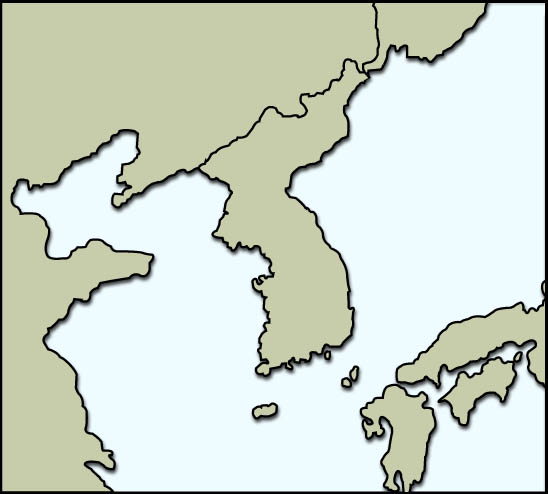 eFigure 1. Locations of the citieseFigure 2. Sensitivity analysis to the degrees of freedom for time trend, overall across 8 cities for all 4 causes of hospitalizations and all 5 pollutants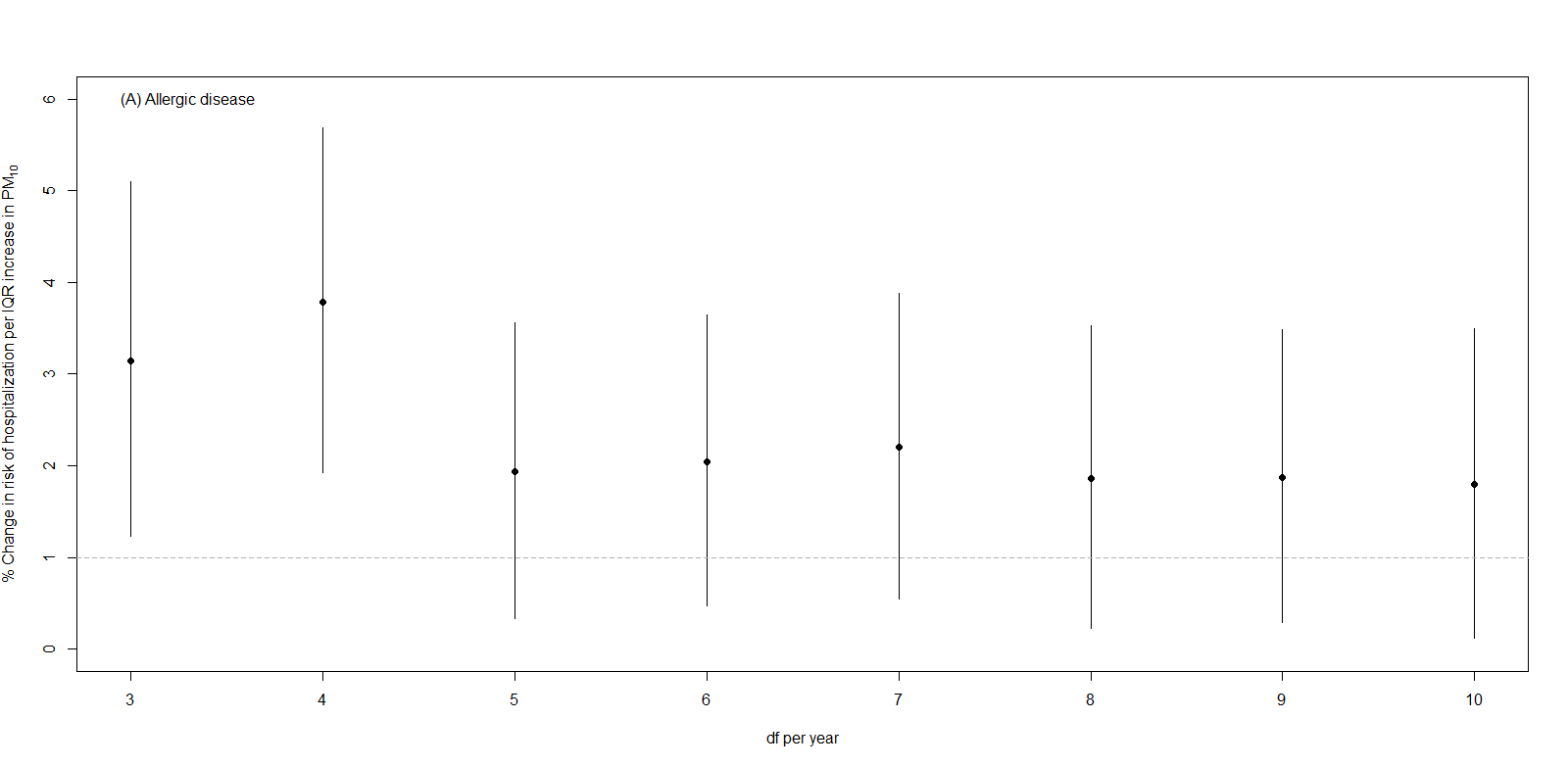 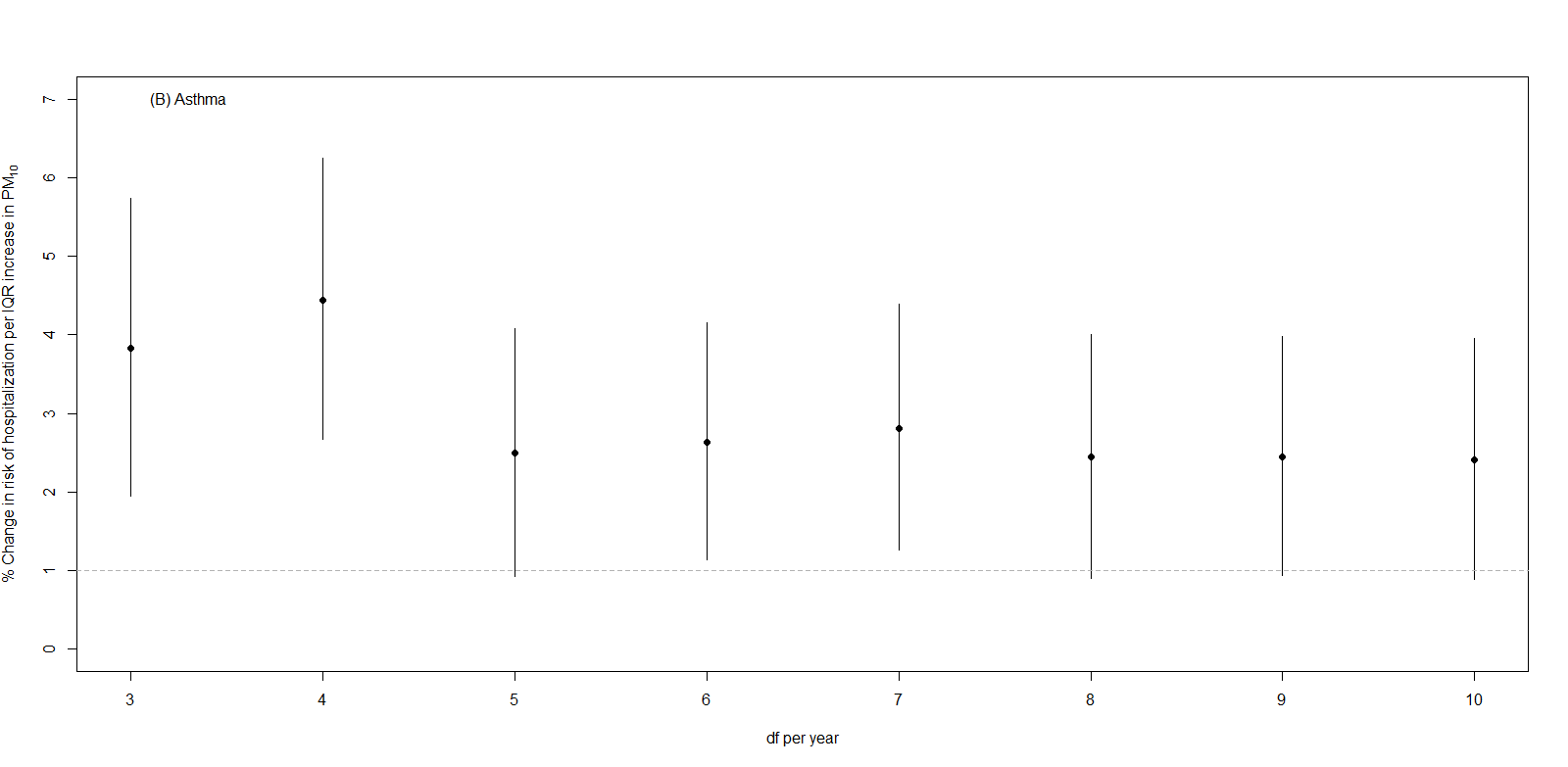 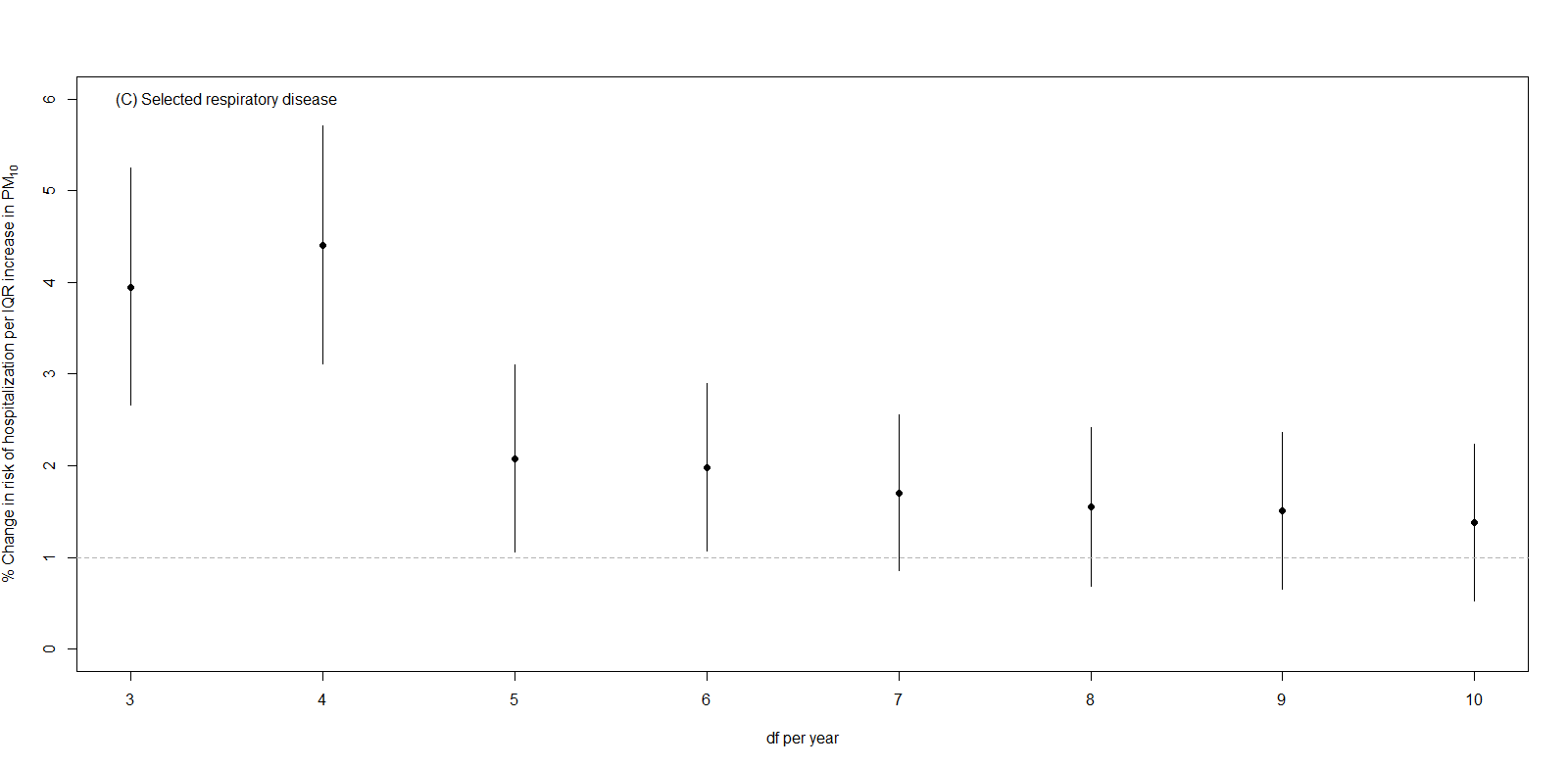 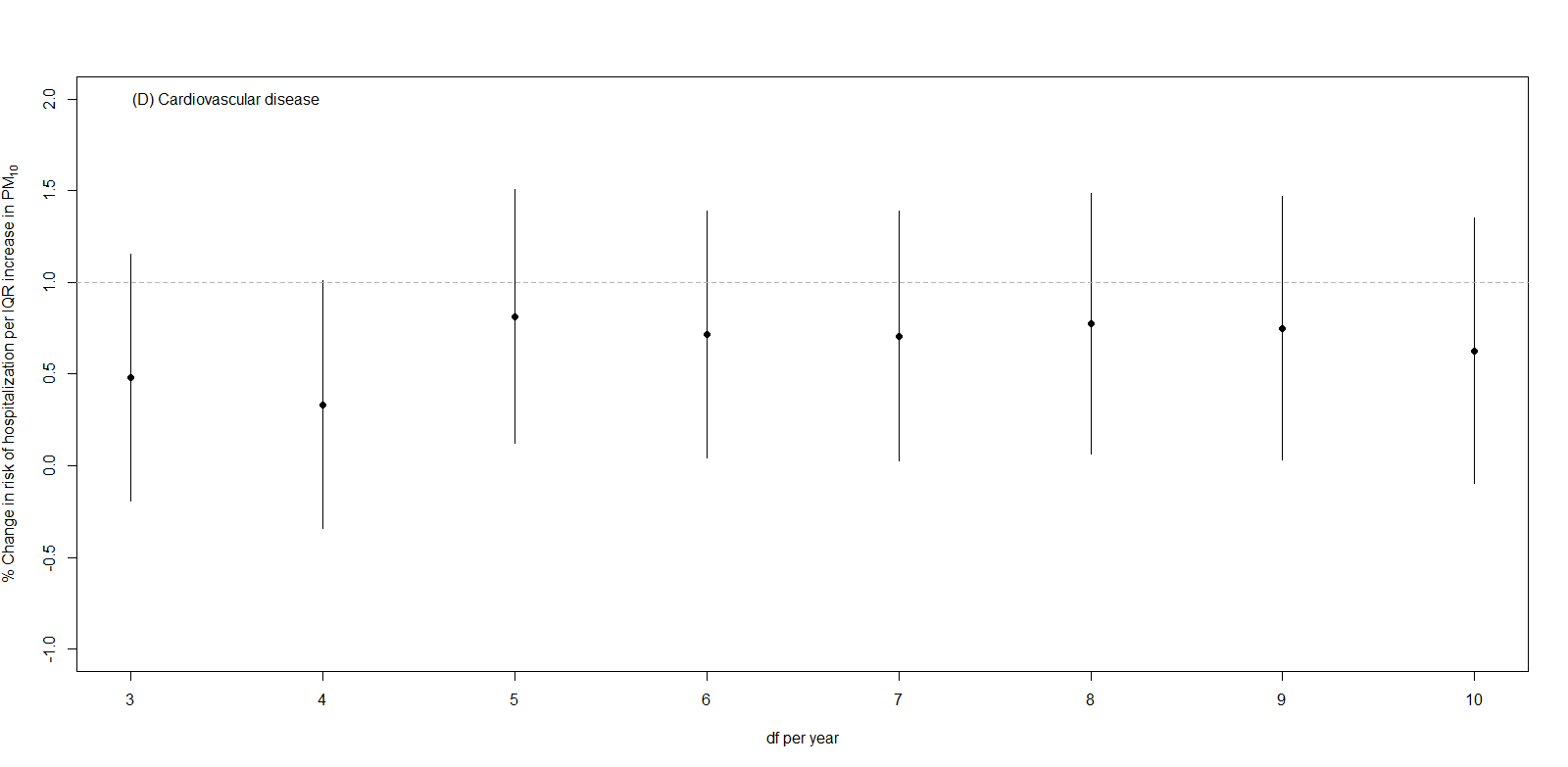 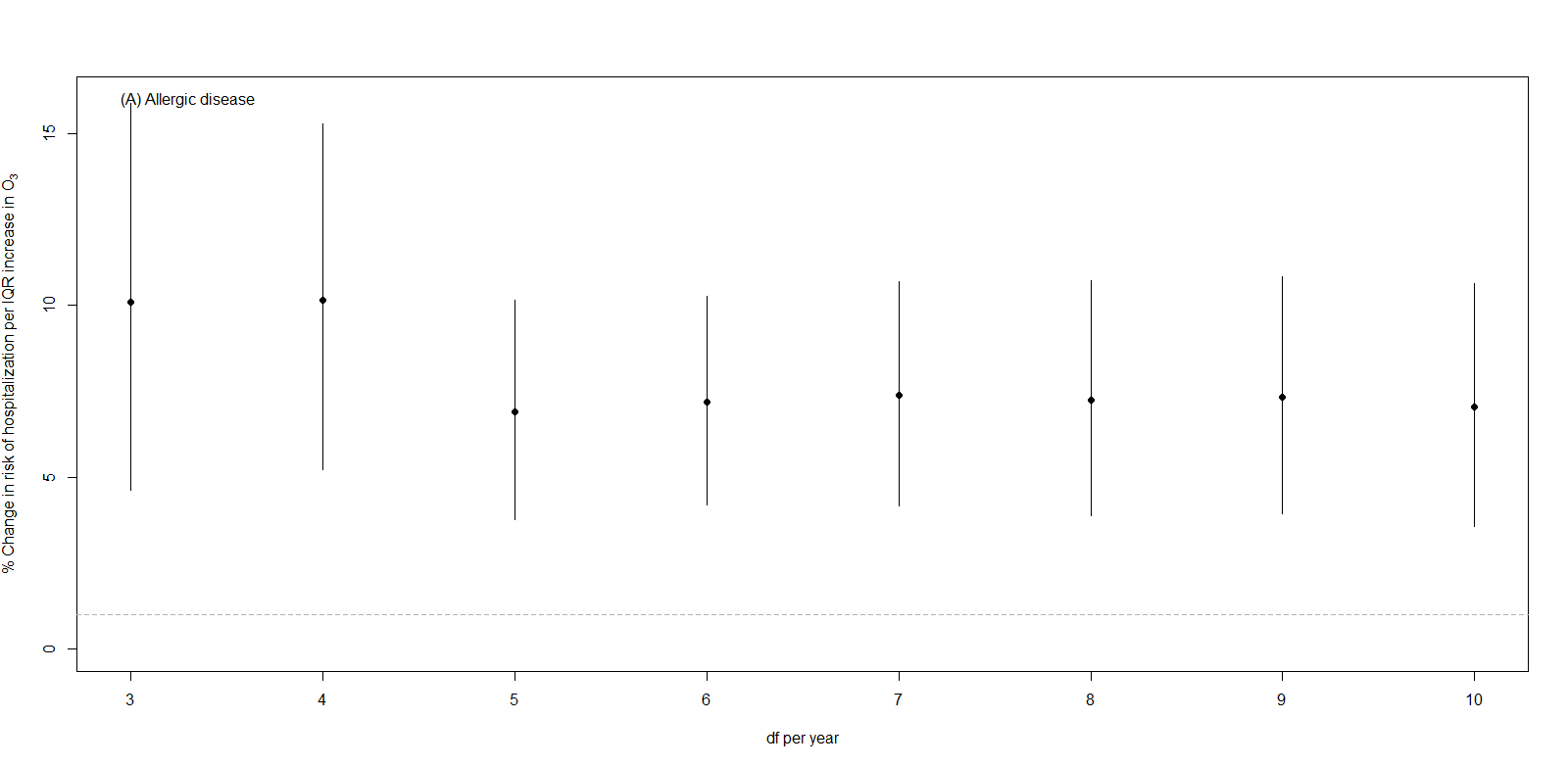 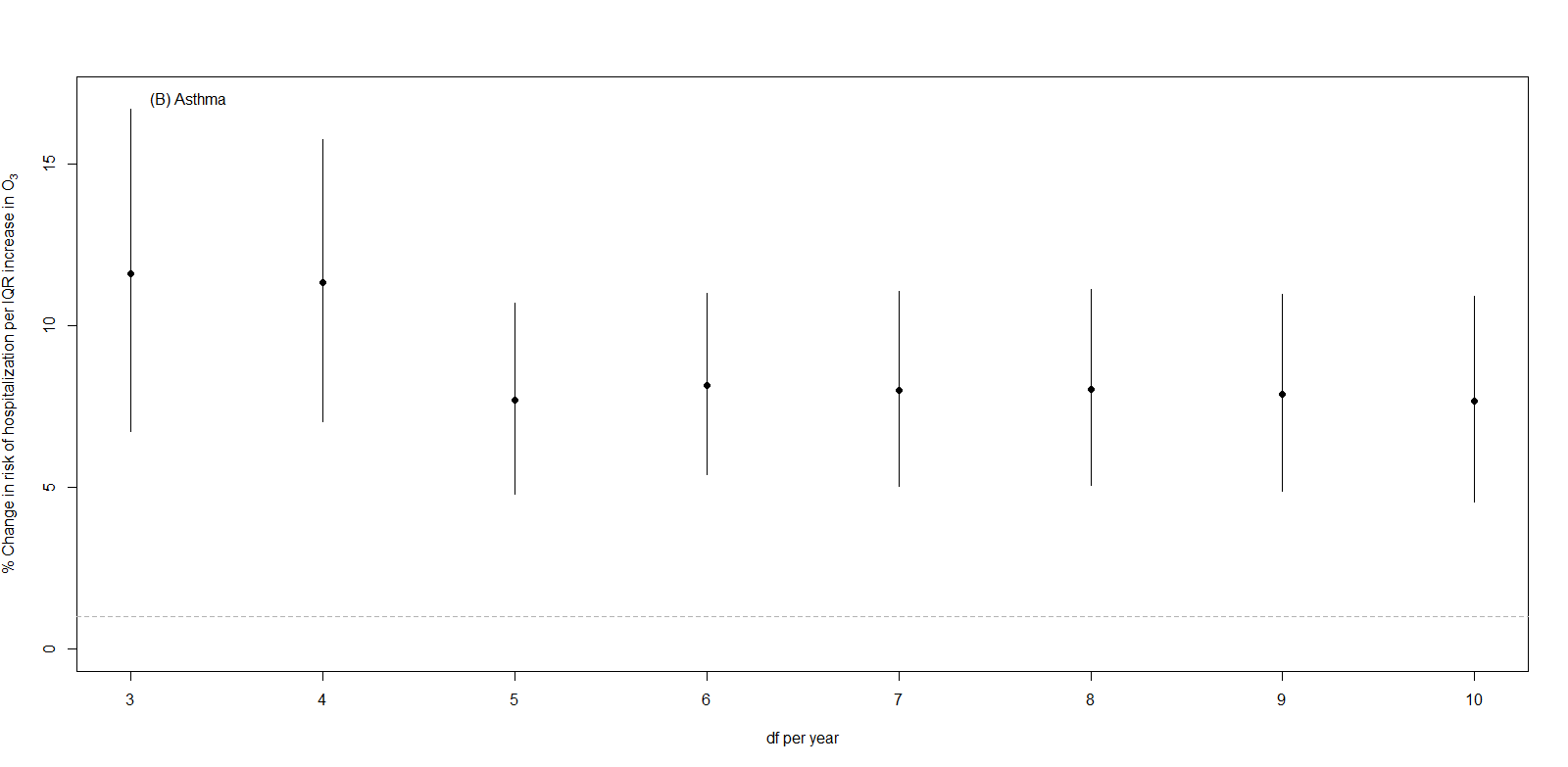 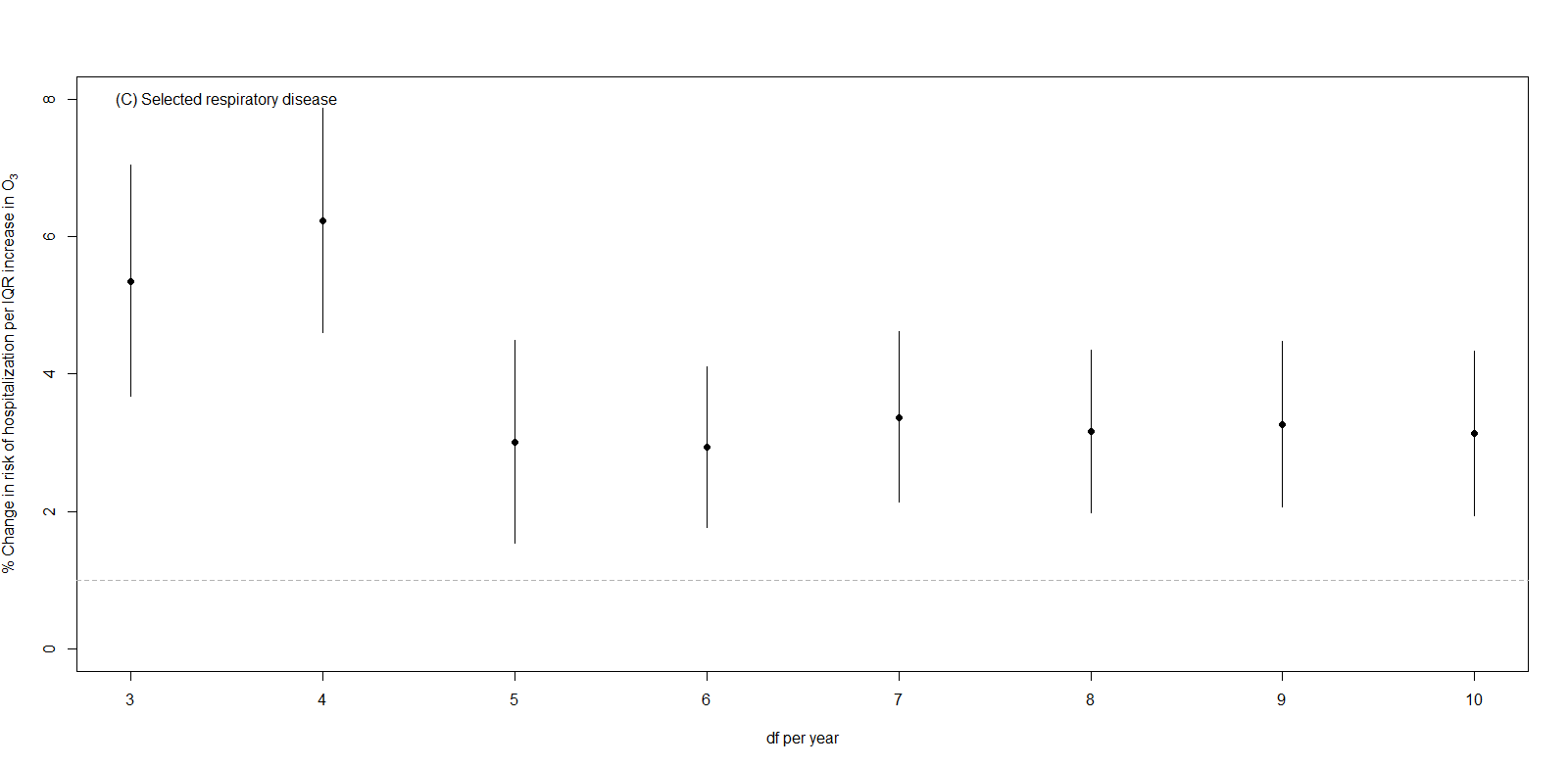 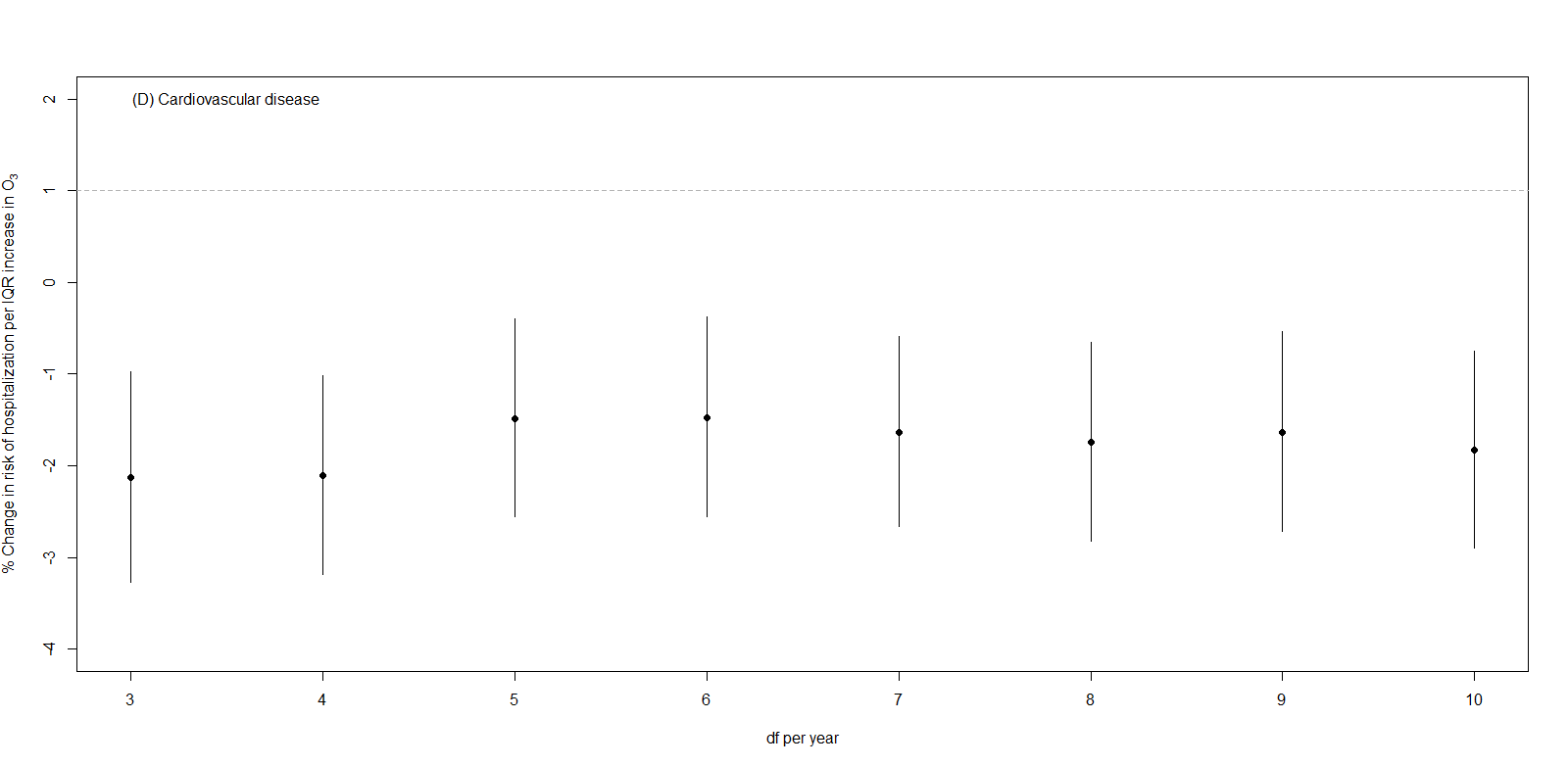 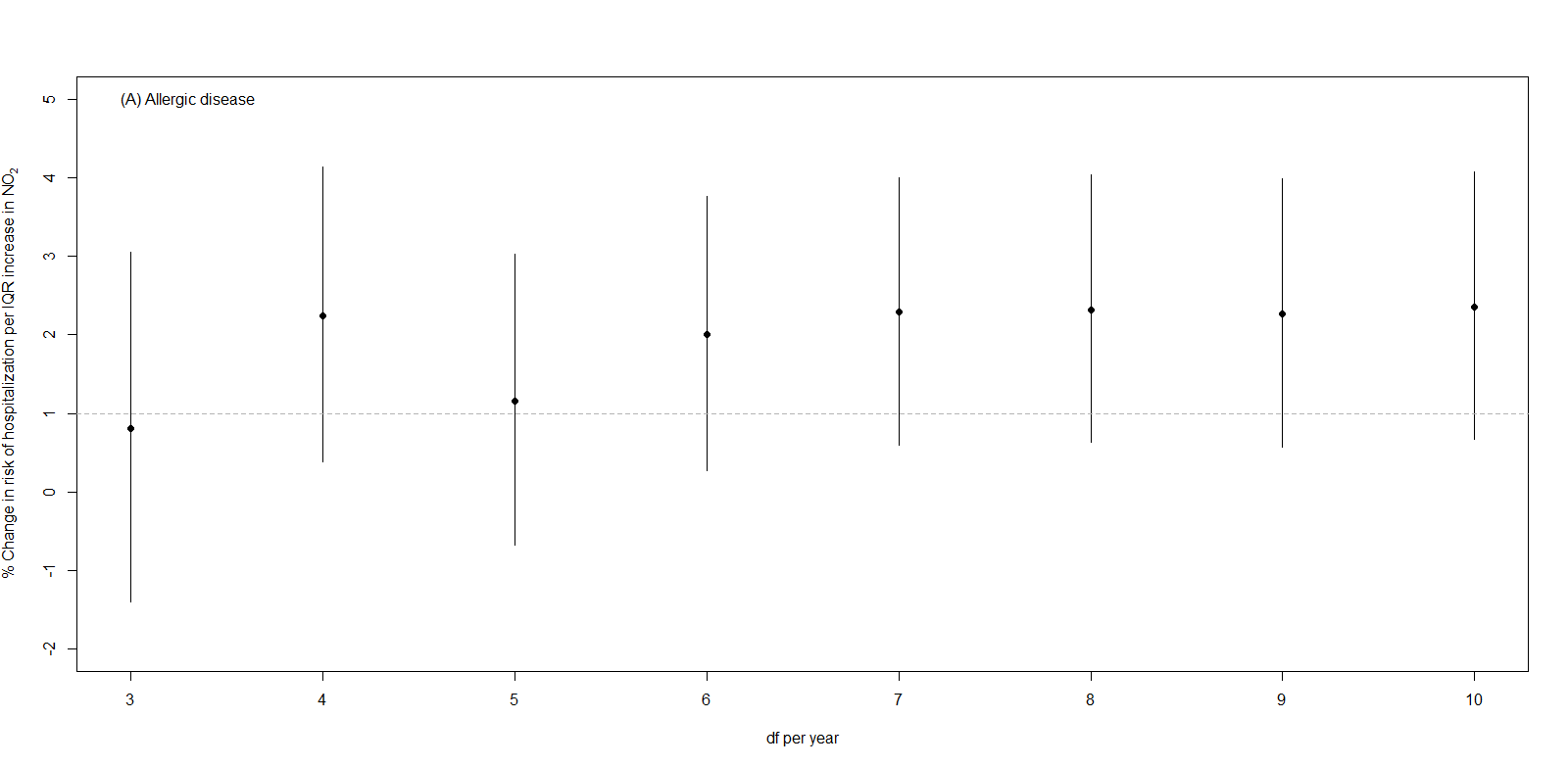 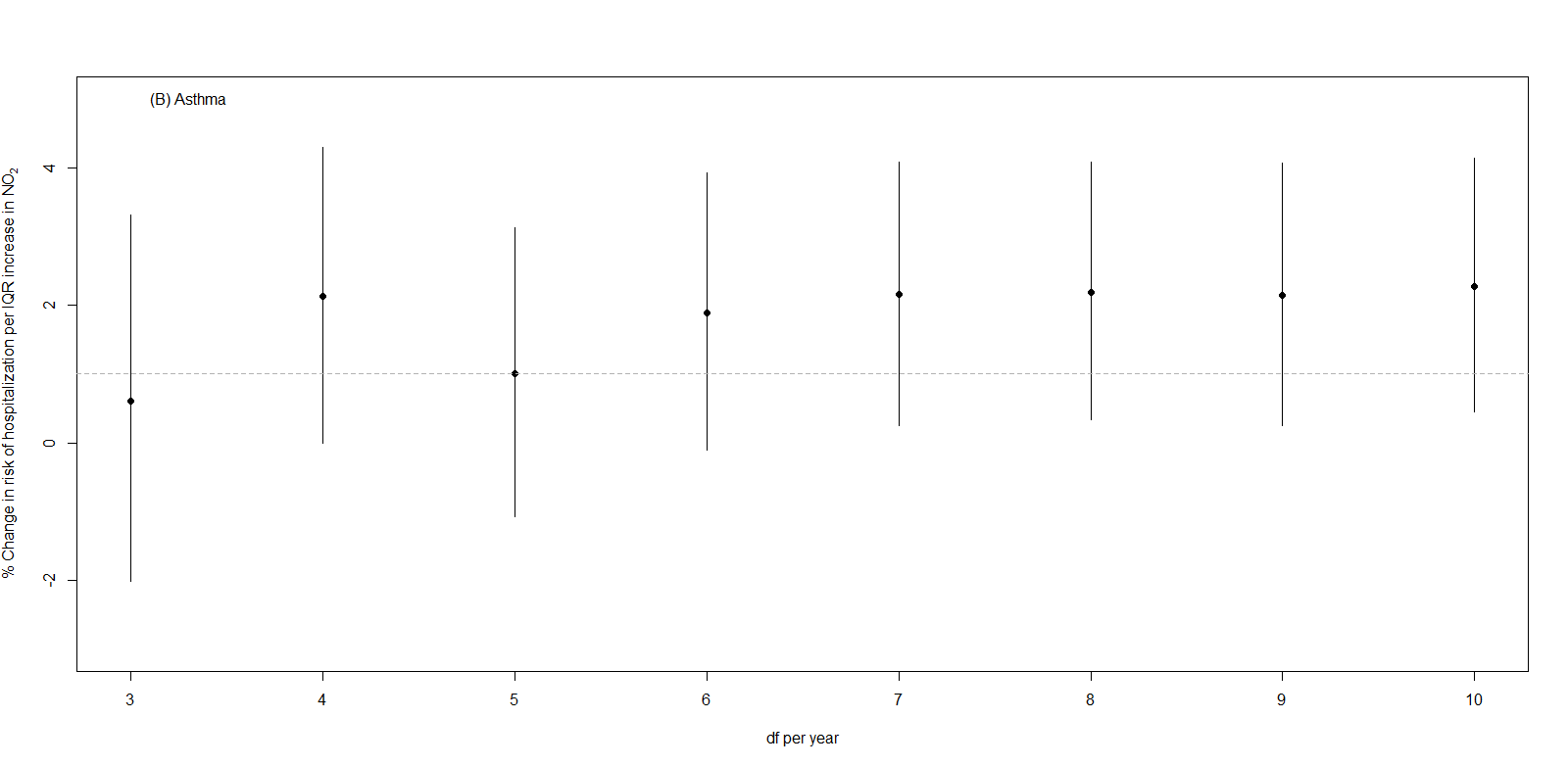 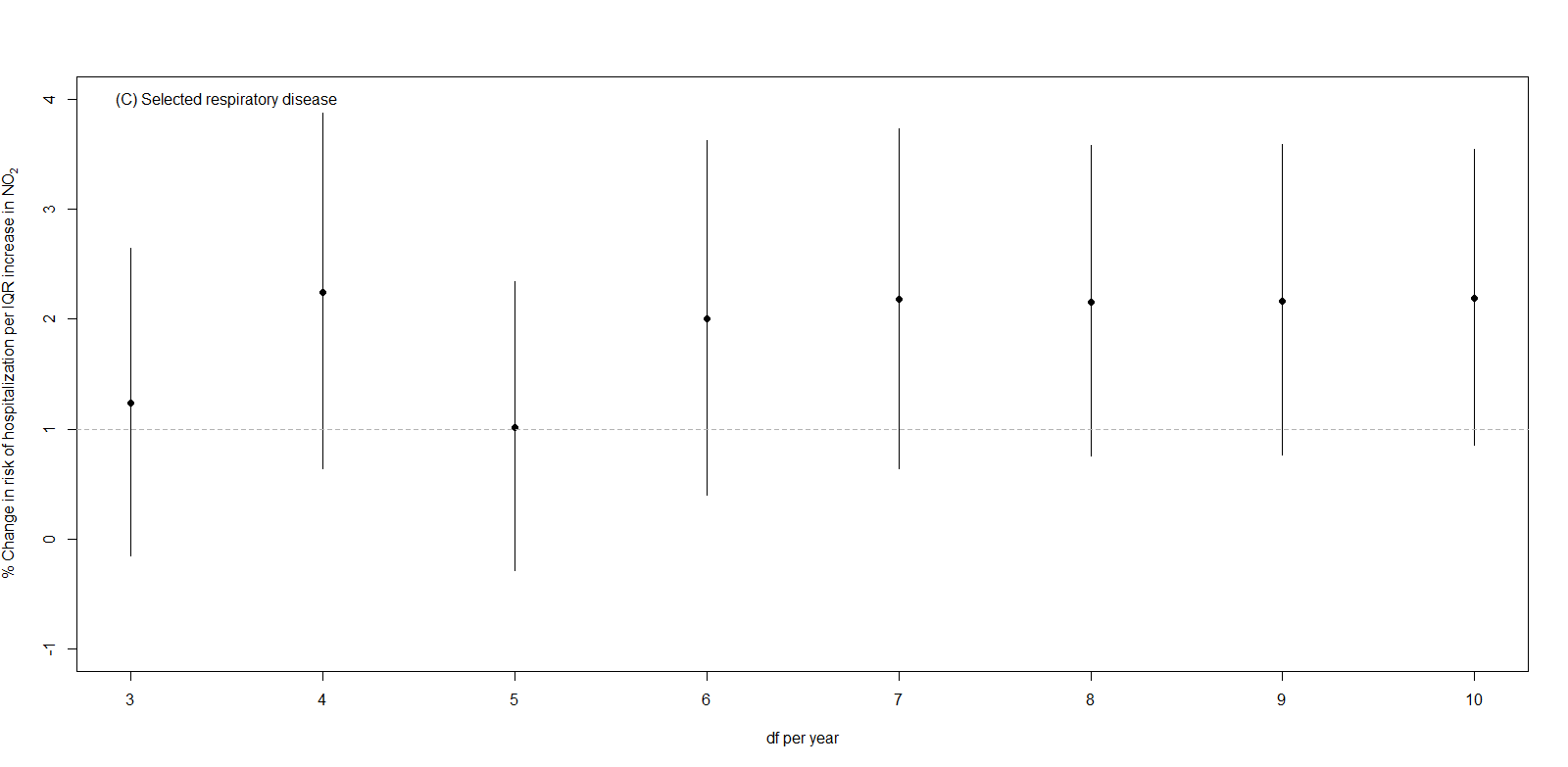 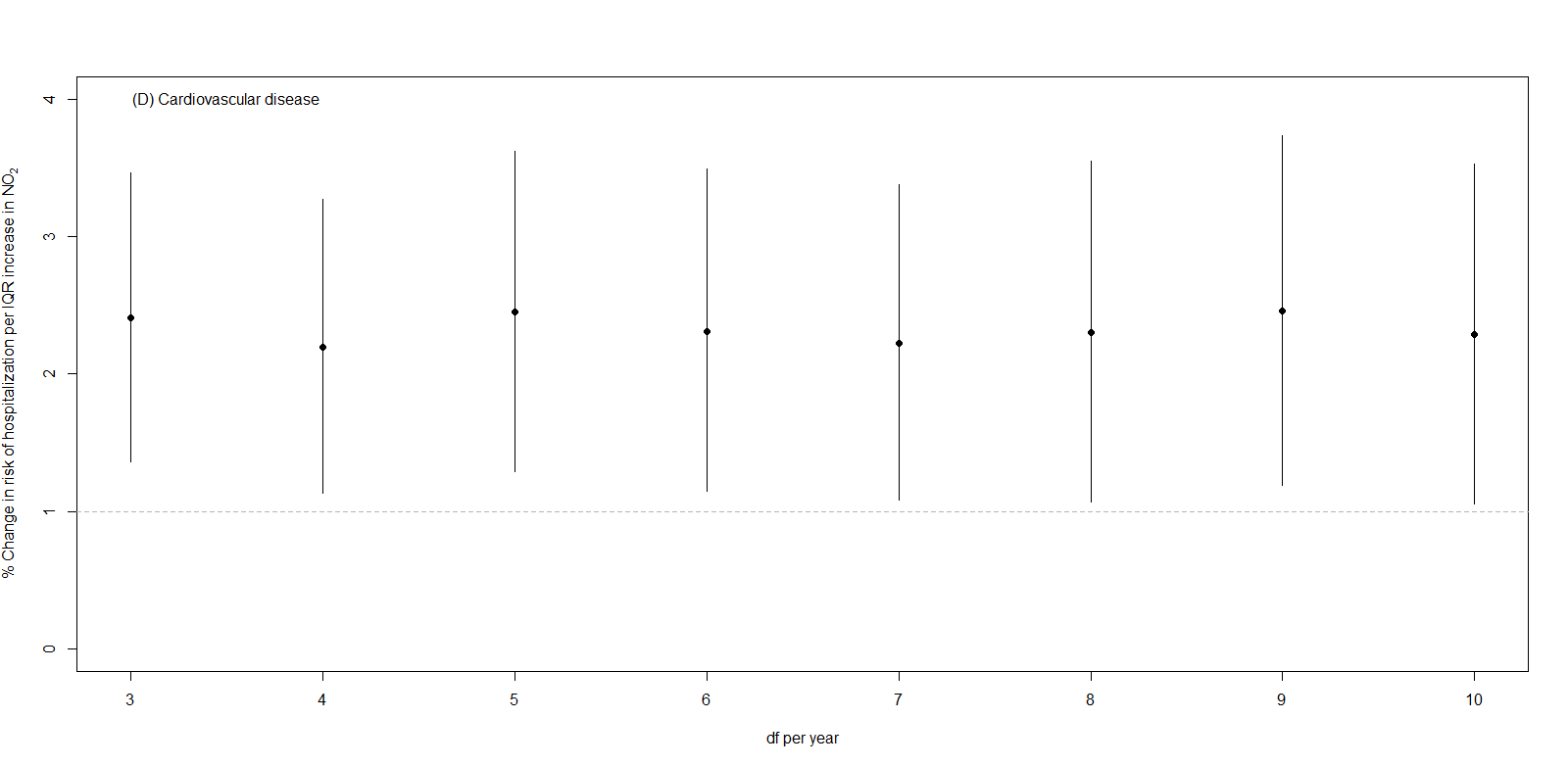 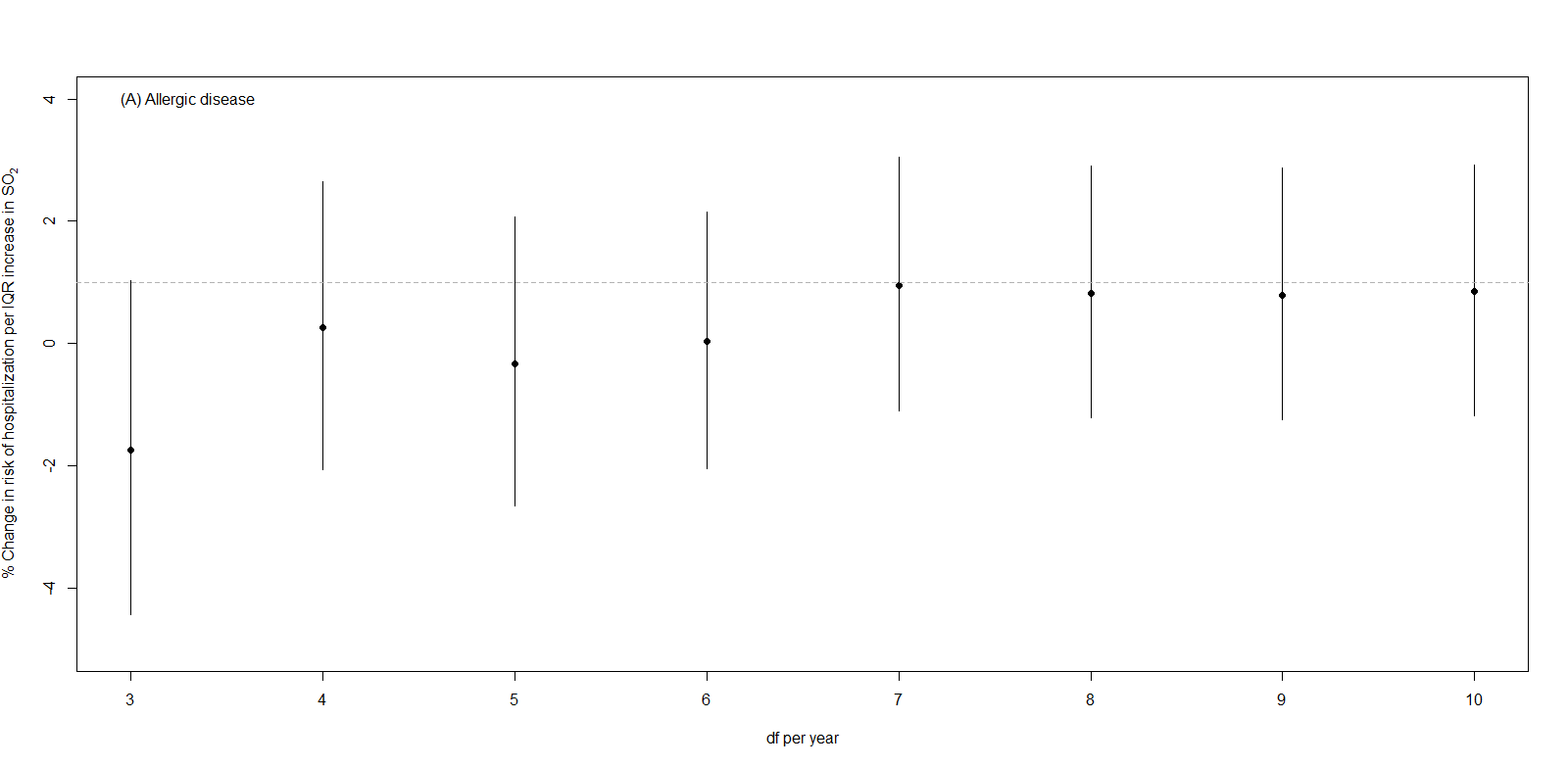 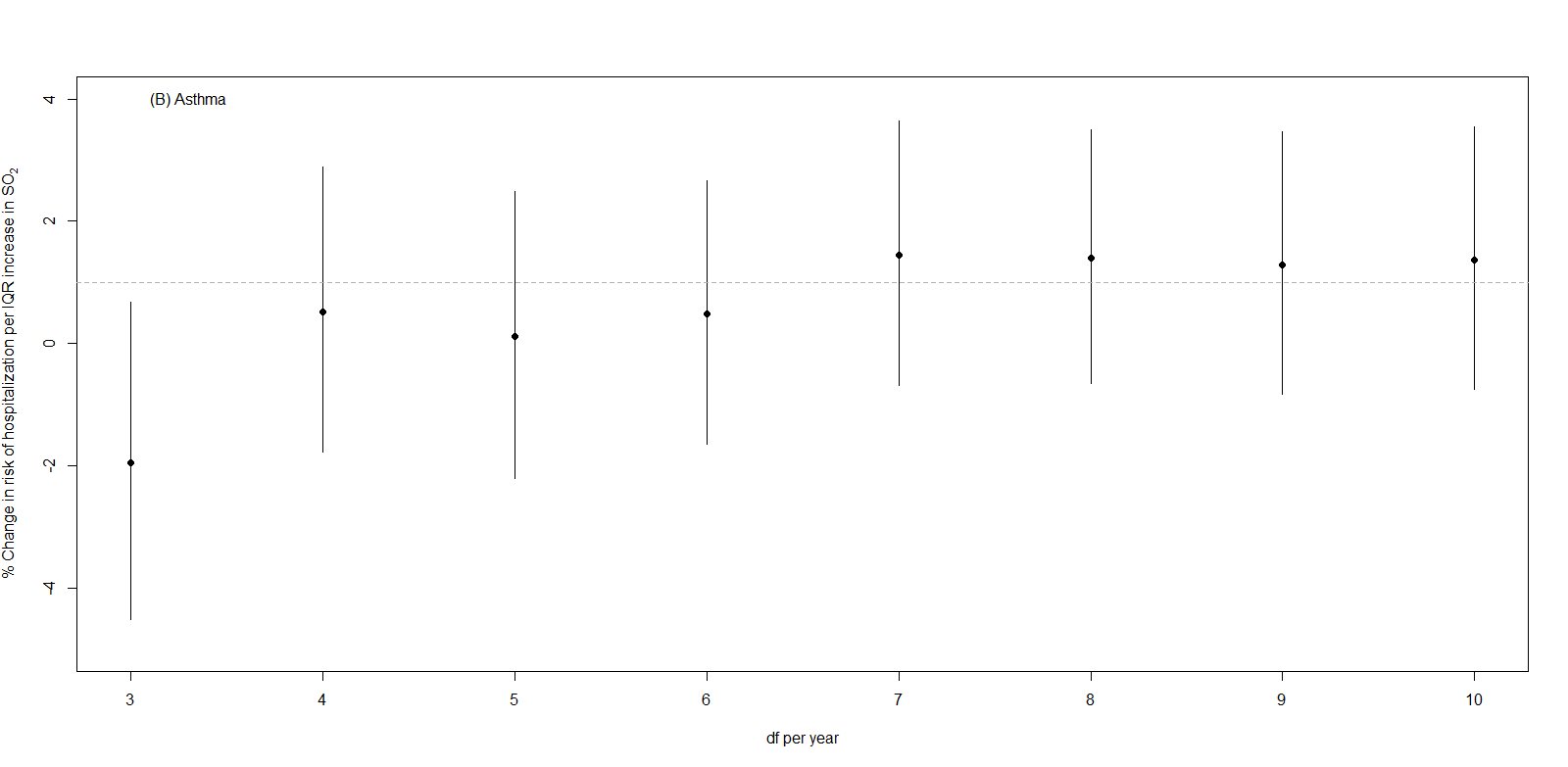 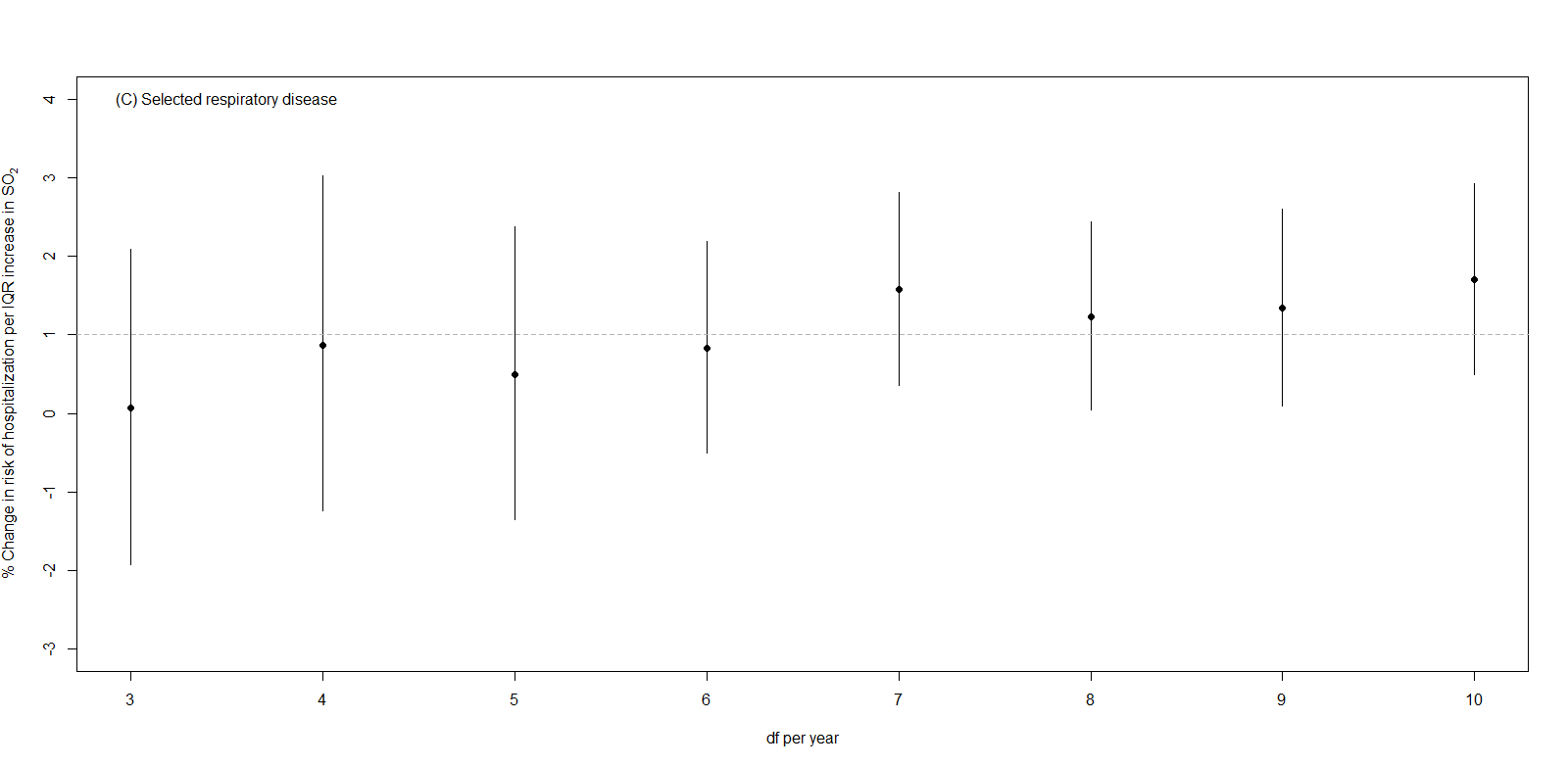 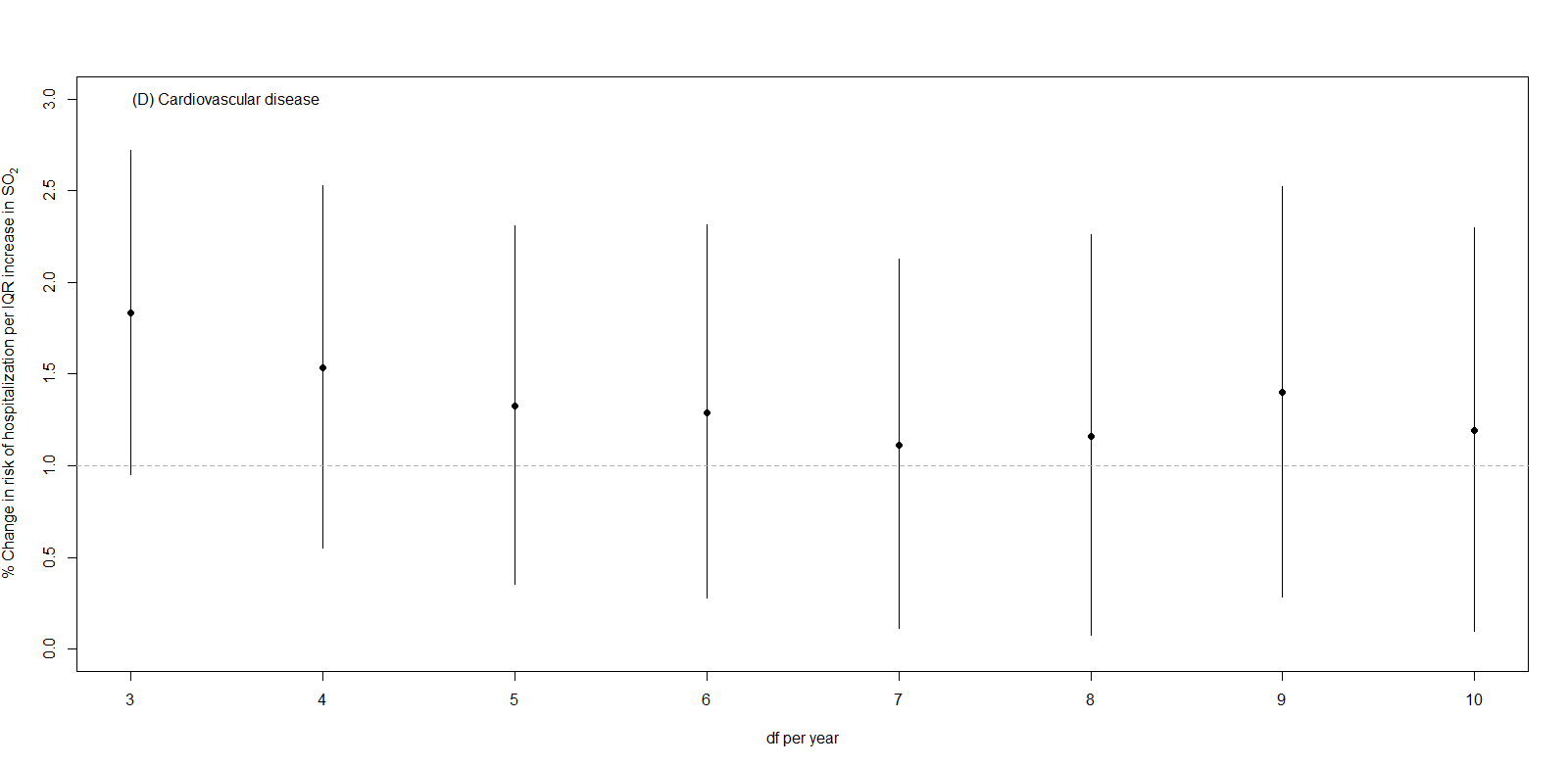 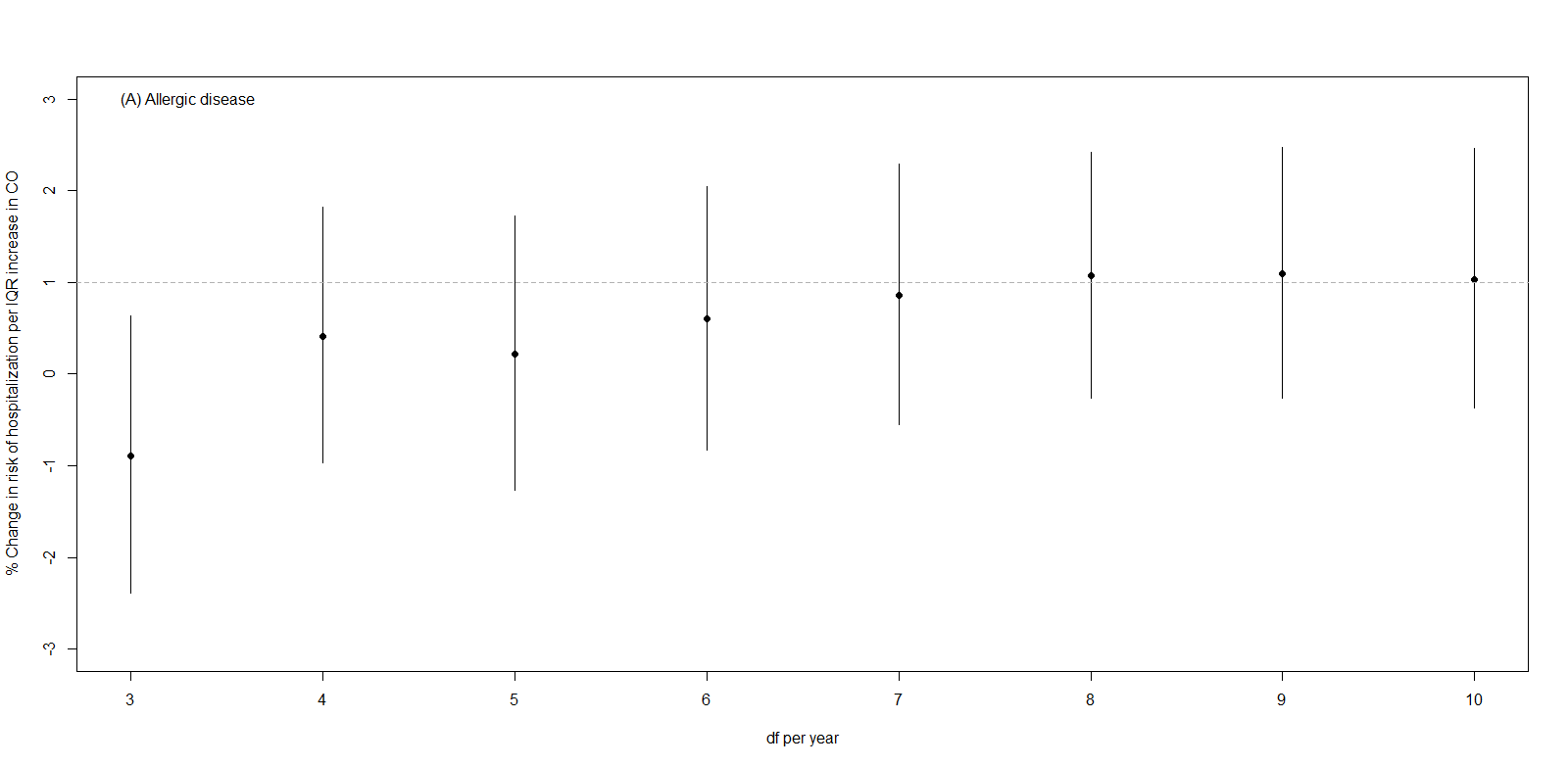 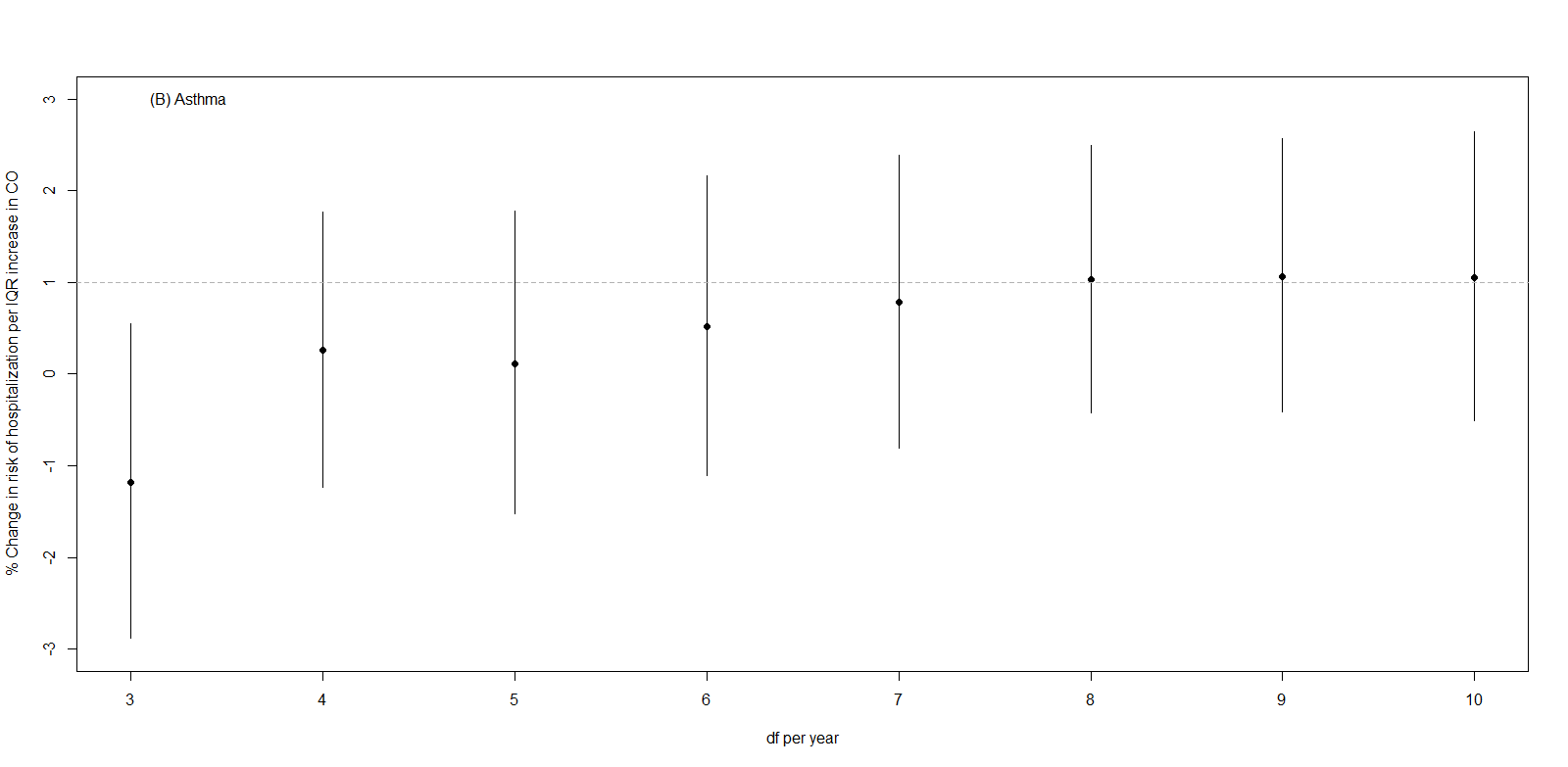 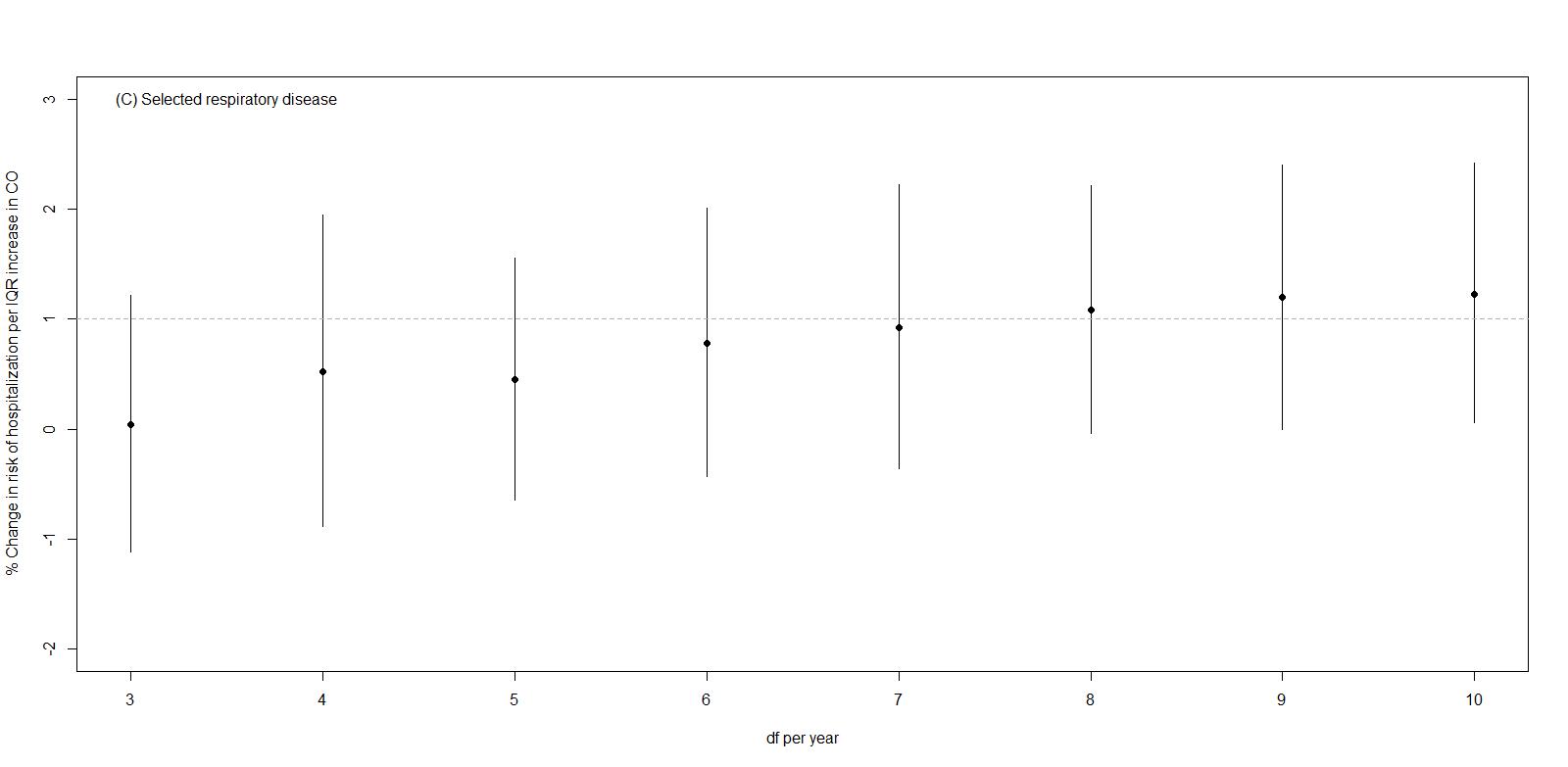 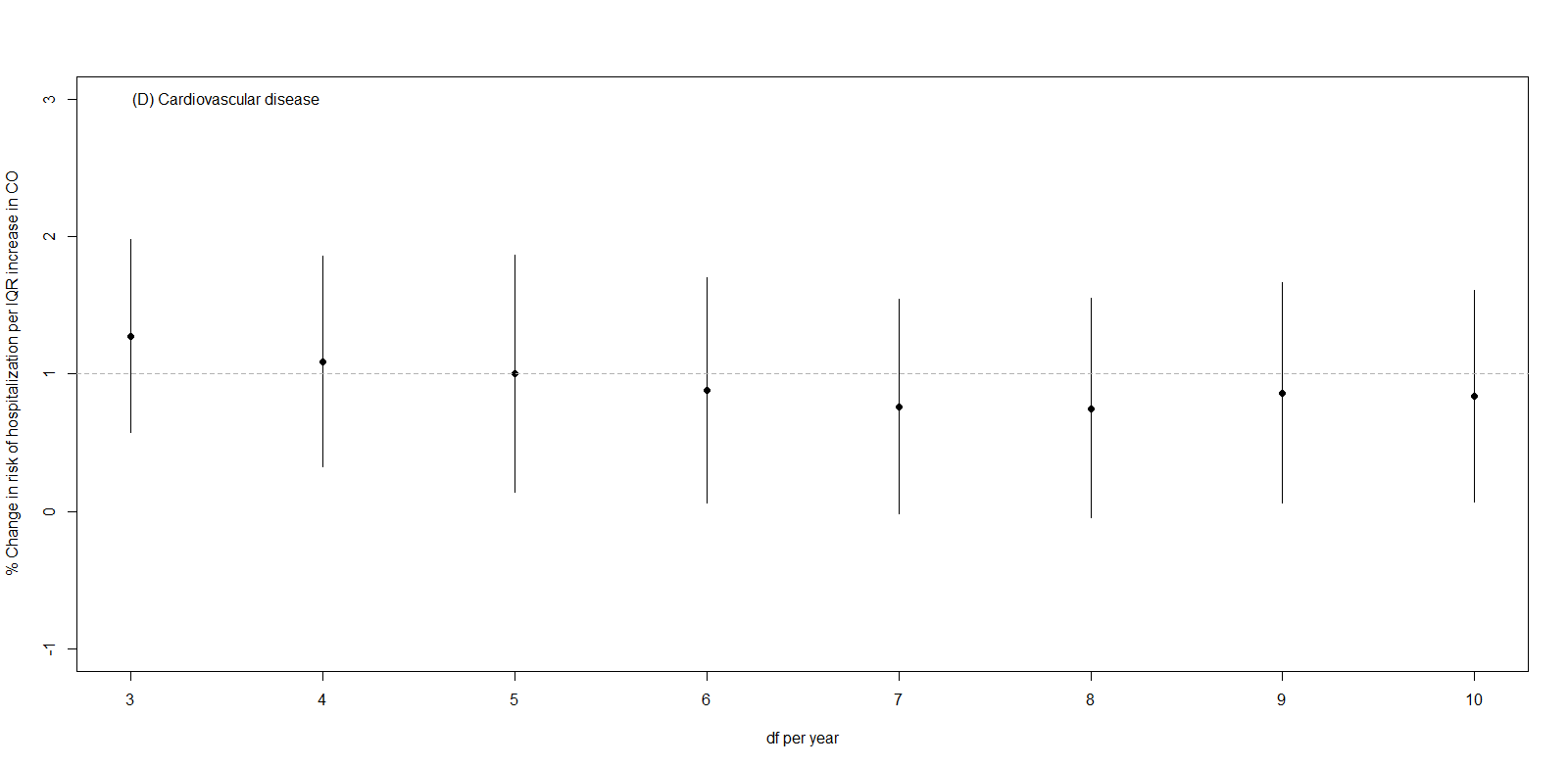 eTable 1. Comparison of the environmental, health, and economic indicators for South Korea to other countries (World Bank 2012)eTable 2. Correlation coefficients among air pollutants by city and on average across citieseTable 3. Percent increase in risk of hospitalization per IQR increase in air pollutant by cause for each city and overallNote: IQR for PM10, 30.7 ㎍/m3; O3, 19.4 ppb; NO2, 12.2 ppb; SO2, 2.9 ppb; CO, 0.3 ppm. Lags for allergic disease PM10 [lag03] O3 [lag02] NO2 [lag0] SO2 [lag03] CO [lag0]; Asthma PM10 [lag03], O3 [lag02], NO2 [lag0] SO2 [lag03], CO [lag0]; Respiratory PM10 [lag03], O3 [lag1], NO2 [lag0], SO2 [lag03], CO [lag0]; Cardiovascular PM10 [lag02], O3 [lag0], NO2 [lag0], SO2 [lag02], CO [lag0].eTable 4. Percent increase in risk of hospitalization per IQR increase in air pollutant by cause, overall across the cities by lag structureNote: IQR for PM10, 30.7 ㎍/m3; O3, 19.4 ppb; NO2, 12.2 ppb; SO2, 2.9 ppb; CO, 0.3 ppm.eTable 5. Percent increase in risk of hospitalization per IQR increase in air pollutant by cause, overall across the cities by degree of freedom for meteorological variables (temperature, relative humidity, and pressure)Note: IQR for PM10, 30.7 ㎍/m3; O3, 19.4 ppb; NO2, 12.2 ppb; SO2, 2.9 ppb; CO, 0.3 ppm. Lags for allergic disease PM10 [lag03] O3 [lag02] NO2 [lag0] SO2 [lag03] CO [lag0]; Asthma PM10 [lag03], O3 [lag02], NO2 [lag0] SO2 [lag03], CO [lag0]; Respiratory PM10 [lag03], O3 [lag1], NO2 [lag0], SO2 [lag03], CO [lag0]; Cardiovascular PM10 [lag02], O3 [lag0], NO2 [lag0], SO2 [lag02], CO [lag0].eTable 6. Percent increase in risk of hospitalization per IQR increase in air pollutant by cause, overall across the cities by lag structure for meteorological variables (temperature, relative humidity, and pressure)Note: IQR for PM10, 30.7 ㎍/m3; O3, 19.4 ppb; NO2, 12.2 ppb; SO2, 2.9 ppb; CO, 0.3 ppm. Lags for allergic disease PM10 [lag03] O3 [lag02] NO2 [lag0] SO2 [lag03] CO [lag0]; Asthma PM10 [lag03], O3 [lag02], NO2 [lag0] SO2 [lag03], CO [lag0]; Respiratory PM10 [lag03], O3 [lag1], NO2 [lag0], SO2 [lag03], CO [lag0]; Cardiovascular PM10 [lag02], O3 [lag0], NO2 [lag0], SO2 [lag02], CO [lag0].eTable 7. Air pollution levels by seasonNote: Values are the average of city-specific values.eTable 8. Percent increase in risk of hospitalization per IQR increase in air pollutant by cause for each city and overall by season.(A) Allergic diseaseNote: IQR for PM10, 30.7 ㎍/m3; O3, 19.4 ppb; NO2, 12.2 ppb; SO2, 2.9 ppb; CO, 0.3 ppm. Lags for allergic disease PM10 [lag03] O3 [lag02] NO2 [lag0] SO2 [lag03] CO [lag0]; Asthma PM10 [lag03], O3 [lag02], NO2 [lag0] SO2 [lag03], CO [lag0]; Respiratory PM10 [lag03], O3 [lag1], NO2 [lag0], SO2 [lag03], CO [lag0]; Cardiovascular PM10 [lag02], O3 [lag0], NO2 [lag0], SO2 [lag02], CO [lag0].(B) AsthmaNote: IQR for PM10, 30.7 ㎍/m3; O3, 19.4 ppb; NO2, 12.2 ppb; SO2, 2.9 ppb; CO, 0.3 ppm. Lags for allergic disease PM10 [lag03] O3 [lag02] NO2 [lag0] SO2 [lag03] CO [lag0]; Asthma PM10 [lag03], O3 [lag02], NO2 [lag0] SO2 [lag03], CO [lag0]; Respiratory PM10 [lag03], O3 [lag1], NO2 [lag0], SO2 [lag03], CO [lag0]; Cardiovascular PM10 [lag02], O3 [lag0], NO2 [lag0], SO2 [lag02], CO [lag0].(C) Selected respiratory diseaseNote: IQR for PM10, 30.7 ㎍/m3; O3, 19.4 ppb; NO2, 12.2 ppb; SO2, 2.9 ppb; CO, 0.3 ppm. Lags for allergic disease PM10 [lag03] O3 [lag02] NO2 [lag0] SO2 [lag03] CO [lag0]; Asthma PM10 [lag03], O3 [lag02], NO2 [lag0] SO2 [lag03], CO [lag0]; Respiratory PM10 [lag03], O3 [lag1], NO2 [lag0], SO2 [lag03], CO [lag0]; Cardiovascular PM10 [lag02], O3 [lag0], NO2 [lag0], SO2 [lag02], CO [lag0].(D) Cardiovascular diseaseNote: IQR for PM10, 30.7 ㎍/m3; O3, 19.4 ppb; NO2, 12.2 ppb; SO2, 2.9 ppb; CO, 0.3 ppm. Lags for allergic disease PM10 [lag03] O3 [lag02] NO2 [lag0] SO2 [lag03] CO [lag0]; Asthma PM10 [lag03], O3 [lag02], NO2 [lag0] SO2 [lag03], CO [lag0]; Respiratory PM10 [lag03], O3 [lag1], NO2 [lag0], SO2 [lag03], CO [lag0]; Cardiovascular PM10 [lag02], O3 [lag0], NO2 [lag0], SO2 [lag02], CO [lag0].eTable 9. Percent increase in risk of hospitalization per IQR increase in O3 by cause for each city and overall by season, for weekdays only.Note: IQR for O3, 19.4 ppb. Lags for allergic disease, lag02; Asthma, lag02; Respiratory, lag1; Cardiovascular, lag0.eTable 10. Overall percent increase in risk of hospitalization per IQR increase in air pollutant by cause and sexNote: IQR for PM10, 30.7 ㎍/m3; O3, 19.4 ppb; NO2, 12.2 ppb; SO2, 2.9 ppb; CO, 0.3 ppm.Lags for allergic disease PM10 [lag03] O3 [lag02] NO2 [lag0] SO2 [lag03] CO [lag0]; Asthma PM10 [lag03], O3 [lag02], NO2 [lag0] SO2 [lag03], CO [lag0]; Respiratory PM10 [lag03], O3 [lag1], NO2 [lag0], SO2 [lag03], CO [lag0]; Cardiovascular PM10 [lag02], O3 [lag0], NO2 [lag0], SO2 [lag02], CO [lag0].eTable 11. Overall percent increase in risk of hospitalization per IQR increase in air pollutant by cause and ageNote: IQR for PM10, 30.7 ㎍/m3; O3, 19.4 ppb; NO2, 12.2 ppb; SO2, 2.9 ppb; CO, 0.3 ppm.Lags for allergic disease PM10 [lag03] O3 [lag02] NO2 [lag0] SO2 [lag03] CO [lag0]; Asthma PM10 [lag03], O3 [lag02], NO2 [lag0] SO2 [lag03], CO [lag0]; Respiratory PM10 [lag03], O3 [lag1], NO2 [lag0], SO2 [lag03], CO [lag0]; Cardiovascular PM10 [lag02], O3 [lag0], NO2 [lag0], SO2 [lag02], CO [lag0].eTable 12. Comparison of findings with other Asian studies of air pollution and hospital admissions ReferencesChen R, Chu C, Tan J, et al. Ambient air pollution and hospital admission in Shanghai, China. Journal of Hazardous Materials. 2010;181:234–240.Cheng MF, Tsai SS, Chiu HF, Sung FC, Wu TN, Yang CY. Air pollution and hospital admissions for pneumonia: Are there potentially sensitive groups? Inhalation Toxicology. 2009b;21(13):1092–1098.Cheng MF, Tsai SS, Yang CY. Air pollution and hospital admissions for myocardial infarction in a Tropical City: Kaohsiung, Taiwan. Journal of Toxicology and Environmental Health, Part A. 2009a;72:1135–1140.Chiu HF, Cheng MH, Yang CY. Air pollution and hospital admissions for pneumonia in a Subtropical City: Taipei, Taiwan. Inhalation Toxicology. 2009;21:32–37.Hsieh YL, Yang YH, Wu TN, Yang CY. Air pollution and hospital admissions for myocardial Infarction in a Subtropical City: Taipei, Taiwan. Journal of Toxicology and Environmental Health, Part A. 2010;73:757–765.Lee IM, Tsai SS, Ho CK, Chiu HF, Wu TN, Yang CY. Air pollution and hospital admissions for congestive heart failure: Are there potentially sensitive groups? Environmental Research. 2008;108:348–353.Lee JT, Kim H, Cho YS, Hong YC, Ha EH, Park H. Air pollution and hospital admissions for ischemic heart diseases among individuals 64+ years of age residing in Seoul, Korea. Arch Environ Health. 2003;58(10):617-623.Lee JT, Kim H, Song H, et al. Air pollution and asthma among children in Seoul, Korea. Epidemiology. 2002;13(4):481-484.Tsai SS, Chen PS, Yang YH, et al. Air pollution and hospital admissions for myocardial infarction: Are there potentially sensitive groups? Journal of Toxicology and Environmental Health, Part A. 2012;75:242–251.Yi O, Hong YC, Kim H. Seasonal effect of PM10 concentrations on mortality and morbidity in Seoul, Korea: A temperature-matched case-crossover analysis. Environmental Research. 2010;110:89-95.World Bank. World Development Indicators 2012. World Bank: Washington, DC, USA. 2012.Maternal mortality ratio per 100,000 live births, modeled estimate (2010)Life expectancy at birth for males (2010) [years]Life expectancy at birth for females (2010) [years]% with access to improved sanitation facilities (2010)CO2 emissions  (2008) [metric tons/capita]% urban population (2011)Motor vehicles /1,000 persons (2009)GDP per capita (2011) [$US]South Korea167784 100%10.483%35522,424India2006467 34%1.531%181,489Thailand4871 77 96%4.234%-4,972China3772 75 64%5.351%475,455Japan580 86 100%9.591%58945,903Canada1279 83 100%16.381%60750,345France878 85 100%5.986%59842,377United Kingdom1279 82 100%8.580%52338,818United States2176 81 100%18.082%80248,442O3NO2SO2COSeoulPM100.10.50.50.5O3-0.2-0.2-0.4NO20.70.8SO20.8BusanPM100.30.50.50.5O30.00.1-0.1NO20.70.8SO20.7IncheonPM100.10.50.50.5O3-0.1-0.1-0.3NO20.70.7SO20.7DaeguPM100.20.50.50.4O3-0.3-0.3-0.4NO20.70.7SO20.7DaejeonPM100.20.40.50.4O3-0.2-0.2-0.4NO20.70.8SO20.7GwangjuPM100.30.50.50.5O3-0.1-0.1-0.2NO20.60.7SO20.6UlsanPM100.30.50.50.4O30.00.2-0.1NO20.50.7SO20.5JejuPM100.40.30.40.4O30.20.10.2NO20.40.4SO20.4Average of city-specific correlations Average of city-specific correlations Average of city-specific correlations PM100.20.50.50.5O3-0.1-0.1-0.2NO20.60.7SO20.6CityCauseAir pollutantAir pollutantAir pollutantAir pollutantAir pollutantAir pollutantAir pollutantAir pollutantAir pollutantAir pollutantAir pollutantAir pollutantAir pollutantAir pollutantAir pollutantAir pollutantAir pollutantAir pollutantAir pollutantCityCausePM10PM10PM10O3O3O3O3NO2NO2NO2NO2SO2SO2SO2SO2COCOCOCOSeoulAllergic disease2.71.14.44.46.12.310.110.11.80.13.53.52.3-0.85.65.61.4-0.33.13.1SeoulAsthma3.11.54.84.86.52.610.610.61.4-0.23.13.13.1-0.16.46.41.0-0.72.72.7SeoulRespiratory1.80.82.82.82.00.63.53.51.40.42.42.42.20.34.14.11.10.12.12.1SeoulCardiovascular0.6-0.21.51.5-1.1-2.40.30.31.30.42.22.20.8-0.72.42.40.90.01.81.8BusanAllergic disease1.0-1.83.93.910.24.915.715.72.9-0.16.06.0-0.8-3.82.42.40.5-2.73.83.8BusanAsthma1.8-1.04.74.710.75.416.216.22.9-0.15.95.9-0.6-3.72.52.50.9-2.34.24.2BusanRespiratory2.40.84.04.04.52.46.66.64.52.76.36.31.7-0.13.63.62.60.74.64.6BusanCardiovascular0.5-0.81.91.9-3.1-4.9-1.2-1.23.21.64.84.80.7-0.82.32.31.4-0.33.23.2IncheonAllergic disease3.10.55.85.87.92.713.413.41.8-0.84.44.41.1-2.44.84.81.9-0.34.24.2IncheonAsthma3.81.26.56.59.03.814.514.51.6-1.04.14.11.8-1.65.45.42.30.14.54.5IncheonRespiratory1.0-0.42.52.53.31.45.35.31.2-0.22.72.70.6-1.42.62.60.5-0.81.81.8IncheonCardiovascular0.4-0.91.61.6-2.3-4.0-0.5-0.52.00.63.43.40.6-1.12.32.30.7-0.51.91.9DaeguAllergic disease3.90.37.87.86.70.812.912.91.8-1.75.55.5-0.1-4.64.64.60.4-2.43.33.3DaeguAsthma3.80.27.57.56.40.712.512.51.3-2.24.94.90.2-4.24.84.8-0.2-3.02.62.6DaeguRespiratory1.5-0.23.33.33.92.05.95.91.6-0.23.43.40.9-1.23.23.2-0.2-1.61.31.3DaeguCardiovascular1.2-0.22.62.6-2.5-4.2-0.7-0.72.20.73.83.81.2-0.53.03.00.3-0.91.51.5DaejeonAllergic disease2.4-2.27.27.212.14.320.620.65.70.311.511.53.1-4.210.910.91.6-1.95.35.3DaejeonAsthma3.0-1.67.97.911.43.619.819.87.92.313.813.84.8-2.512.812.82.9-0.66.66.6DaejeonRespiratory1.1-1.94.24.22.7-0.86.46.40.6-3.24.54.50.8-4.36.16.1-1.0-3.41.61.6DaejeonCardiovascular0.0-1.71.61.6-1.8-3.90.40.41.9-0.34.14.11.0-1.63.73.70.2-1.21.71.7GwangjuAllergic disease-1.3-5.02.52.53.2-3.09.89.81.1-3.15.55.50.4-5.46.66.6-1.3-3.91.41.4GwangjuAsthma-0.6-4.43.23.24.0-2.310.710.70.2-4.14.74.7-1.2-7.05.15.1-2.1-4.70.60.6GwangjuRespiratory1.7-0.13.53.53.31.15.55.51.9-0.24.04.01.2-1.74.14.10.0-1.31.21.2GwangjuCardiovascular-0.1-1.81.71.70.2-2.12.62.61.2-0.93.33.30.7-1.83.33.3-0.1-1.41.21.2UlsanAllergic disease3.8-0.68.38.312.74.821.121.12.3-2.77.67.62.3-2.37.07.00.8-3.55.35.3UlsanAsthma3.9-0.58.58.513.25.121.821.81.9-3.27.27.22.5-2.17.47.40.8-3.65.35.3UlsanRespiratory1.3-1.94.74.76.32.210.510.51.7-2.15.65.62.7-0.86.36.34.61.28.28.2UlsanCardiovascular1.90.04.04.0-1.8-4.40.90.92.4-0.14.94.90.8-1.22.82.81.0-1.13.23.2JejuAllergic disease0.8-4.56.46.4-0.1-8.28.78.76.3-4.217.917.9-0.5-8.48.18.11.7-4.98.68.6JejuAsthma3.1-1.78.28.24.0-3.812.412.45.8-3.916.516.52.6-4.510.310.30.9-5.17.27.2JejuRespiratory3.3-0.37.07.01.7-2.66.26.210.73.218.818.84.3-1.09.89.82.8-1.87.67.6JejuCardiovascular1.9-0.34.14.10.1-2.73.03.09.44.214.814.85.52.19.09.04.51.37.87.8OverallAllergic disease2.20.53.93.97.44.210.710.72.30.64.04.00.9-1.13.03.00.9-0.62.32.3OverallAsthma2.81.34.44.48.05.011.111.12.20.34.14.11.5-0.73.63.60.8-0.82.42.4OverallRespiratory1.70.92.62.63.42.14.64.62.20.63.73.71.60.42.82.80.9-0.42.22.2OverallCardiovascular0.70.01.41.4-1.6-2.7-0.6-0.62.21.13.43.41.10.12.12.10.80.01.51.5PollutantLagAllergic diseaseAllergic diseaseAllergic diseaseAsthmaAsthmaAsthmaRespiratoryRespiratoryRespiratoryCardiovascularCardiovascularCardiovascularPollutantLagEstimate %95% PI95% PIEstimate %95% PI95% PIEstimate %95% PI95% PIEstimate %95% PI95% PIPM10Lag 01.1-0.22.31.2-0.12.40.80.21.40.50.01.0PM10Lag 11.20.02.31.50.42.60.90.31.40.4-0.10.9PM10Lag 20.9-0.21.91.20.22.20.60.11.10.3-0.20.7PM10Lag 30.6-0.41.60.8-0.21.80.50.01.00.0-0.40.5PM10Lag 0-11.60.13.21.90.43.61.20.61.90.60.01.3PM10Lag 0-22.00.43.52.41.03.91.50.72.20.70.01.4PM10Lag 0-32.20.53.92.81.34.41.70.92.60.70.01.4O3Lag 01.8-0.44.01.7-0.33.80.5-0.71.7-1.6-2.7-0.6O3Lag 15.02.77.45.53.37.83.42.14.60.5-0.61.5O3Lag 23.41.55.44.02.05.92.31.23.30.8-0.11.7O3Lag 31.8-0.44.11.9-0.64.51.30.12.61.00.02.1O3Lag 0-15.82.79.16.13.39.13.41.94.9-0.7-2.00.5O3Lag 0-27.44.210.78.05.011.14.52.86.20.0-1.41.4O3Lag 0-37.64.011.48.24.612.04.93.06.80.7-1.02.4NO2Lag 02.30.64.02.20.34.12.20.63.72.21.13.4NO2Lag 1-0.1-2.01.9-0.4-2.11.30.1-1.11.40.0-0.90.9NO2Lag 20.0-1.61.70.2-1.52.00.3-0.61.30.2-0.61.0NO2Lag 30.2-2.02.50.6-1.62.71.1-0.12.2-0.1-0.80.6NO2Lag 0-11.7-0.53.91.3-0.93.61.80.03.61.60.52.8NO2Lag 0-21.4-0.93.81.3-1.13.81.8-0.23.91.50.32.7NO2Lag 0-31.6-1.14.41.7-1.04.52.60.15.11.20.02.5SO2Lag 00.4-1.21.90.2-1.41.90.7-0.11.50.5-0.11.2SO2Lag 10.6-0.92.10.8-0.72.40.6-0.31.50.7-0.11.4SO2Lag 20.2-1.21.50.6-0.82.00.6-0.21.40.5-0.21.2SO2Lag 30.4-1.01.80.7-0.82.20.6-0.11.4-0.5-1.20.3SO2Lag 0-10.7-1.12.60.8-1.33.01.00.02.10.90.01.7SO2Lag 0-20.7-1.22.71.1-1.03.31.30.12.51.10.12.1SO2Lag 0-30.9-1.13.01.5-0.73.61.60.42.80.7-0.51.9COLag 00.9-0.62.30.8-0.82.40.9-0.42.20.80.01.5COLag 10.1-1.71.80.1-1.61.80.4-1.11.80.2-0.51.0COLag 2-0.4-2.01.20.1-1.41.70.3-0.71.20.1-0.50.8COLag 3-0.3-2.31.80.2-1.72.10.4-0.41.1-0.1-0.80.7COLag 0-10.7-1.22.60.7-1.32.71.1-0.93.00.7-0.31.8COLag 0-20.3-2.02.60.7-1.53.01.1-0.93.20.7-0.52.0COLag 0-30.1-2.63.00.8-1.73.41.3-0.83.30.6-0.72.0pollutantsDegree of freedom for temperature, humidity, pressureEstimate % (95% PI)Estimate % (95% PI)Estimate % (95% PI)Estimate % (95% PI)pollutantsDegree of freedom for temperature, humidity, pressureAllergic diseaseAsthmaSelected respiratory diseaseCardiovascular diseasePM103, 3, 32.2 (0.5, 3.9)2.8 (1.2, 4.4)1.7 (0.9, 2.6)0.7 (-0.0, 1.4)PM104, 4, 42.2 (0.5, 3.9)2.8 (1.2, 4.4)1.7 (0.8, 2.5)0.8 (0.1, 1.5)PM105, 5, 52.2 (0.6, 3.9)2.8 (1.2, 4.4)1.7 (0.8, 2.5)0.8 (0.1, 1.5)PM106, 6, 62.2 (0.5, 3.9)2.8 (1.2, 4.4)1.7 (0.9, 2.6)0.8 (0.1, 1.4)O33, 3, 37.4 (4.2, 10.8)8.0 (5.1, 11.1)3.4 (2.1, 4.6)-1.6 (-2.7, -0.6)O34, 4, 47.4 (4.1, 10.8)8.0 (4.9, 11.1)3.4 (2.1, 4.6)-1.6 (-2.6, -0.5)O35, 5, 57.5 (4.2, 10.8)8.0 (4.9, 11.1)3.4 (2.1, 4.6)-1.5 (-2.6, -0.4)O36, 6, 67.4 (4.2, 10.8)8.0 (4.9, 11.1)3.3 (2.1, 4.6)-1.5 (-2.5, -0.4)NO23, 3, 32.3 (0.6, 4.0)2.2 (0.3, 4.1)2.2 (0.6, 3.7)2.2 (1.1, 3.3)NO24, 4, 42.3 (0.6, 4.0)2.1 (0.2, 4.1)2.2 (0.6, 3.7)2.3 (1.1, 3.5)NO25, 5, 52.2 (0.5, 3.9)2.1 (0.2, 4.0)2.1 (0.6, 3.6)2.3 (1.1, 3.4)NO26, 6, 62.1 (0.4, 3.8)2.0 (0.1, 3.9)2.1 (0.5, 3.7)2.3 (1.1, 3.4)SO23, 3, 30.9 (-1.2, 3.0)1.4 (-0.8, 3.6)1.6 (0.3, 2.8)1.1 (0.1, 2.1)SO24, 4, 40.9 (-1.1, 3.0)1.4 (-0.8, 3.6)1.6 (0.4, 2.8)1.2 (0.2, 2.2)SO25, 5, 50.9 (-1.2, 3.0)1.4 (-0.8, 3.6)1.6 (0.4, 2.8)1.1 (0.1, 2.1)SO26, 6, 61.0 (-1.1, 3.1)1.4 (-0.7, 3.6)1.7 (0.4, 2.9)1.2 (0.1, 2.2)CO3, 3, 30.8 (-0.6, 2.3)0.7 (-0.9, 2.3)0.9 (-0.4, 2.2)0.7 (-0.0, 1.5)CO4, 4, 40.8 (-0.6, 2.3)0.7 (-1.0, 2.4)0.9 (-0.3, 2.1)0.8 (0.1, 1.6)CO5, 5, 50.8 (-0.7, 2.2)0.6 (-1.1, 2.4)0.9 (-0.4, 2.1)0.9 (0.1, 1.6)CO6, 6, 60.7 (-0.7, 2.2)0.6 (-1.1, 2.3)0.9 (-0.4, 2.1)0.9 (0.1, 1.7)pollutantsCauseWeather lagWeather lagpollutantsCauseLag0Lag0-3PM10Allergic disease2.2 (0.5, 3.9)2.5 (0.6, 4.5)PM10Asthma2.8 (1.3, 4.4)3.0 (1.1, 4.9)PM10Selected respiratory disease1.7 (0.9, 2.6)1.7 (0.8, 2.7)PM10Cardiovascular disease0.7 (0.0, 1.4)0.6 (-0.1, 1.2)O3Allergic disease7.4 (4.2, 10.7)7.5 (4.2, 10.8)O3Asthma8.0 (5.0, 11.1)7.5 (4.5, 10.7)O3Selected respiratory disease3.4 (2.1, 4.6)3.1 (1.9, 4.4)O3Cardiovascular disease-1.6 (-2.7, -0.6)-0.8 (-1.7, 0.0)NO2Allergic disease2.3 (0.6, 4.0)1.9 (0.4, 3.5)NO2Asthma2.2 (0.3, 4.1)1.9 (0.2, 3.6)NO2Selected respiratory disease2.2 (0.6, 3.7)2.2 (0.9, 3.6)NO2Cardiovascular disease2.2 (1.1, 3.4)2.4 (1.4, 3.4)SO2Allergic disease0.9 (-1.1, 3.0)0.9 (-1.4, 3.1)SO2Asthma1.5 (-0.7, 3.6)1.2 (-1.1, 3.6)SO2Selected respiratory disease1.6 (0.4, 2.8)1.6 (0.3, 3.0)SO2Cardiovascular disease1.1 (0.1, 2.1)1.2 (0.1, 2.3)COAllergic disease0.9 (-0.6, 2.3)1.0 (-0.2, 2.2)COAsthma0.8 (-0.8, 2.4)1.0 (-0.3, 2.3)COSelected respiratory disease0.9 (-0.4, 2.2)1.1 (0.2, 2.1)COCardiovascular disease0.8 (0.0, 1.5)1.0 (0.4, 1.6)Mean (SD)Mean (SD)Mean (SD)Mean (SD)SpringSummerFallWinterPM1065.2 (39.1)44.7 (21.0)46.7 (23.9)54.5 (24.7)O343.6 (12.0)36.6 (16.1)30.2 (11.2)23.1 (7.9)NO224.6 (7.7)17.9 (5.7)24.1 (8.8)26.8 (9.4)SO25.7 (2.2)4.4 (1.4)4.8 (1.9)7.0 (2.8)CO0.7 (0.2)0.5 (0.1)0.7 (0.3)0.9 (0.3)Percent increase in risk of hospitalization per IQR increasePercent increase in risk of hospitalization per IQR increasePercent increase in risk of hospitalization per IQR increasePercent increase in risk of hospitalization per IQR increasePercent increase in risk of hospitalization per IQR increasePercent increase in risk of hospitalization per IQR increasePercent increase in risk of hospitalization per IQR increasePercent increase in risk of hospitalization per IQR increasePercent increase in risk of hospitalization per IQR increasePercent increase in risk of hospitalization per IQR increasePercent increase in risk of hospitalization per IQR increasePercent increase in risk of hospitalization per IQR increaseSpringSpringSpringSummerSummerSummerFallFallFallWinterWinterWinterPM10Seoul1.7-0.54.06.00.711.61.7-2.05.52.3-1.76.4PM10Busan1.9-2.16.012.11.423.92.6-4.210.0-3.3-10.64.6PM10Incheon1.7-2.35.87.0-2.217.26.20.612.02.0-4.18.5PM10Daegu6.51.012.43.8-10.520.34.5-4.514.3-2.4-11.27.3PM10Daejeon8.61.815.84.0-10.320.7-0.6-11.011.0-1.3-11.710.4PM10Gwangju-0.3-6.66.57.3-4.720.7-1.9-9.96.7-2.7-11.97.5PM10Ulsan0.5-5.97.33.5-11.621.315.23.228.71.5-9.614.0PM10Jeju1.6-6.710.722.11.347.2-5.8-16.15.60.2-12.214.3PM10Overall2.60.05.17.52.113.12.7-1.57.10.1-3.63.9O3Seoul2.6-4.310.04.2-1.39.97.7-0.516.69.1-6.327.1O3Busan17.66.330.214.15.423.55.4-5.017.016.2-2.238.1O3Incheon0.8-8.110.54.8-3.113.47.4-3.319.212.1-6.934.8O3Daegu7.3-5.021.1-0.9-9.38.313.31.127.0-3.2-21.118.8O3Daejeon18.74.135.33.8-7.816.915.3-3.137.218.1-5.447.4O3Gwangju0.4-12.615.49.1-1.520.7-1.6-13.612.1-7.7-26.115.4O3Ulsan-1.8-15.814.56.8-4.719.728.810.150.725.5-4.765.2O3Jeju-3.1-20.117.512.5-1.929.0-0.9-15.716.5-26.0-43.4-3.2O3Overall5.5-1.312.96.31.511.38.51.615.95.2-7.219.3NO2Seoul0.7-2.23.83.6-1.18.62.5-0.65.7-0.3-3.53.0NO2Busan3.2-2.08.711.52.920.93.2-2.89.50.6-5.47.0NO2Incheon-1.7-6.63.410.21.220.14.1-0.48.8-0.1-4.94.9NO2Daegu4.5-3.513.113.4-2.732.02.2-4.49.2-3.4-9.12.7NO2Daejeon-0.5-10.810.95.8-13.529.37.7-2.919.46.0-2.915.7NO2Gwangju-0.8-9.99.319.72.240.21.1-7.310.3-1.3-8.56.5NO2Ulsan4.9-4.615.56.0-8.622.83.2-7.114.5-1.0-10.39.4NO2Jeju11.1-8.234.325.7-6.869.6-0.9-19.522.12.5-17.627.6NO2Overall1.5-1.95.09.42.816.53.1-0.06.3-0.2-3.33.1SO2Seoul4.6-1.110.58.0-6.224.32.6-3.89.5-1.9-6.93.3SO2Busan5.0-1.712.27.6-2.518.8-0.9-8.77.5-1.1-6.24.4SO2Incheon-5.0-11.72.20.1-12.314.24.1-2.711.31.0-4.67.0SO2Daegu-2.4-12.18.317.3-10.053.011.7-0.124.7-4.4-10.72.3SO2Daejeon11.6-4.330.25.0-25.447.9-6.3-21.411.6-1.0-11.610.9SO2Gwangju-10.5-21.62.02.6-27.144.36.8-7.122.8-3.5-12.36.1SO2Ulsan0.2-7.99.07.1-3.819.27.9-5.423.11.2-7.210.4SO2Jeju19.4-0.242.7-0.9-21.925.724.71.453.2-5.5-17.28.0SO2Overall1.6-4.47.95.9-2.014.34.6-1.110.7-1.6-4.81.8COSeoul0.4-3.64.74.5-2.311.73.50.46.8-0.8-3.21.7COBusan3.9-3.111.59.8-0.621.31.5-4.98.2-0.2-5.95.9COIncheon-5.9-11.40.07.8-2.018.55.00.89.20.7-2.64.1CODaegu5.4-2.313.88.4-3.321.56.50.612.8-4.0-8.10.3CODaejeon1.0-7.410.1-4.9-18.711.34.3-3.312.62.0-3.17.3COGwangju-5.0-11.11.58.7-2.320.8-1.5-7.04.3-2.5-6.51.7COUlsan6.1-4.117.5-2.1-14.512.03.5-5.713.5-3.1-10.04.3COJeju-1.6-13.511.9-3.5-18.814.811.8-2.828.711.2-2.626.9COOverall0.1-4.04.44.8-0.610.53.60.66.8-0.7-3.11.8Percent increase in risk of hospitalization per IQR increasePercent increase in risk of hospitalization per IQR increasePercent increase in risk of hospitalization per IQR increasePercent increase in risk of hospitalization per IQR increasePercent increase in risk of hospitalization per IQR increasePercent increase in risk of hospitalization per IQR increasePercent increase in risk of hospitalization per IQR increasePercent increase in risk of hospitalization per IQR increasePercent increase in risk of hospitalization per IQR increasePercent increase in risk of hospitalization per IQR increasePercent increase in risk of hospitalization per IQR increasePercent increase in risk of hospitalization per IQR increaseSpringSpringSpringSummerSummerSummerFallFallFallWinterWinterWinterPM10Seoul2.30.14.57.31.713.20.8-2.84.62.6-1.36.6PM10Busan1.7-2.35.914.13.226.15.4-1.512.8-4.0-11.33.8PM10Incheon2.8-1.16.73.6-5.413.46.40.812.22.8-3.29.2PM10Daegu5.2-0.210.816.00.733.72.4-6.111.7-0.5-9.49.4PM10Daejeon6.2-0.413.115.1-1.033.81.3-9.513.42.0-9.414.7PM10Gwangju0.3-6.27.212.7-0.127.0-1.7-9.76.9-4.5-13.55.6PM10Ulsan0.6-5.87.54.1-11.322.016.44.230.0-0.9-12.111.7PM10Jeju4.7-2.812.99.2-8.229.8-3.7-13.77.55.4-6.318.6PM10Overall2.70.55.09.53.815.43.1-1.27.60.7-3.24.7O3Seoul2.0-4.99.44.9-0.811.06.5-1.515.212.9-2.731.0O3Busan18.36.731.011.93.321.26.8-3.718.414.2-3.835.5O3Incheon3.9-4.913.65.0-2.913.59.3-1.421.29.8-8.231.3O3Daegu5.1-6.718.42.8-5.611.910.7-0.923.5-4.3-22.117.5O3Daejeon18.64.035.37.1-4.920.514.3-4.036.212.9-10.542.3O3Gwangju-0.1-13.315.113.82.826.1-3.4-15.110.0-5.8-24.718.0O3Ulsan0.9-13.617.98.4-3.221.428.810.050.823.8-6.564.0O3Jeju9.5-8.631.38.3-4.923.3-0.2-14.716.8-11.8-30.111.2O3Overall6.80.313.87.32.911.98.11.315.46.2-4.117.6NO2Seoul0.9-2.03.93.5-1.48.72.5-0.55.6-1.9-4.91.3NO2Busan1.6-3.57.110.51.919.85.9-0.112.2-0.6-6.55.7NO2Incheon-0.6-5.44.59.50.619.23.1-1.37.80.5-4.15.4NO2Daegu1.5-6.19.713.9-1.731.91.9-4.58.6-3.5-9.22.6NO2Daejeon2.6-7.814.211.6-8.936.66.2-4.217.87.9-1.618.3NO2Gwangju1.1-8.411.518.40.938.9-1.4-9.77.7-3.1-10.34.6NO2Ulsan2.7-6.713.210.1-5.127.63.0-7.214.4-1.6-11.18.8NO2Jeju13.8-4.635.920.6-8.158.3-8.2-25.012.44.1-14.626.8NO2Overall1.4-1.84.79.63.116.62.7-0.56.1-0.7-4.02.7SO2Seoul4.8-0.810.816.20.434.52.3-4.19.0-1.8-6.63.3SO2Busan3.0-3.610.29.4-0.820.82.4-5.611.0-1.8-6.93.5SO2Incheon-4.1-10.73.04.2-8.618.75.0-1.812.21.7-3.87.6SO2Daegu-1.9-11.48.722.9-4.958.99.0-2.021.3-2.8-9.34.0SO2Daejeon9.0-6.326.84.1-26.046.4-4.5-19.913.82.4-9.015.2SO2Gwangju-11.5-22.81.31.1-28.242.44.7-9.020.5-5.0-13.84.6SO2Ulsan0.5-7.89.55.3-5.417.212.7-1.228.6-0.9-9.48.5SO2Jeju17.1-0.337.5-23.4-38.7-4.418.6-3.045.02.9-7.614.6SO2Overall1.3-4.37.15.2-5.717.45.1-0.110.6-1.0-4.22.4COSeoul1.3-2.85.64.5-2.512.13.40.36.6-1.9-4.20.5COBusan1.9-5.19.412.11.423.84.2-2.211.1-0.4-6.15.5COIncheon-3.1-8.62.75.2-4.315.54.70.69.01.3-2.04.6CODaegu3.2-4.311.29.0-2.421.65.70.011.8-4.5-8.7-0.2CODaejeon3.7-4.612.7-3.0-17.213.73.1-4.511.33.8-1.69.4COGwangju-3.6-9.83.06.2-4.718.4-3.3-8.72.5-3.9-7.90.2COUlsan6.9-3.618.51.9-11.016.72.8-6.312.9-4.2-11.13.4COJeju-4.7-15.57.5-1.7-16.215.312.8-1.128.78.4-3.521.7COOverall0.5-3.04.15.1-0.010.63.50.36.8-1.0-3.92.1Percent increase in risk of hospitalization per IQR increasePercent increase in risk of hospitalization per IQR increasePercent increase in risk of hospitalization per IQR increasePercent increase in risk of hospitalization per IQR increasePercent increase in risk of hospitalization per IQR increasePercent increase in risk of hospitalization per IQR increasePercent increase in risk of hospitalization per IQR increasePercent increase in risk of hospitalization per IQR increasePercent increase in risk of hospitalization per IQR increasePercent increase in risk of hospitalization per IQR increasePercent increase in risk of hospitalization per IQR increasePercent increase in risk of hospitalization per IQR increaseSpringSpringSpringSummerSummerSummerFallFallFallWinterWinterWinterPM10Seoul1.1-0.32.54.11.27.11.9-0.34.32.1-0.54.7PM10Busan2.90.75.24.9-0.410.53.6-0.47.83.7-1.28.8PM10Incheon-0.9-3.01.24.3-0.79.53.30.26.42.0-1.75.9PM10Daegu2.1-0.34.69.02.116.52.2-2.57.03.2-1.48.0PM10Daejeon2.4-2.17.17.9-3.420.5-1.7-9.16.3-1.5-9.06.6PM10Gwangju5.02.08.13.9-1.19.32.3-1.86.5-5.3-9.8-0.6PM10Ulsan-1.7-6.53.513.00.327.32.5-5.911.68.2-0.417.4PM10Jeju-0.4-5.65.010.4-1.724.1-2.6-10.25.710.30.920.7PM10Overall1.5-0.43.45.62.58.92.10.04.22.2-1.45.8O3Seoul2.1-0.44.72.00.23.90.4-2.73.68.52.614.7O3Busan4.81.08.63.30.36.34.90.79.49.11.916.9O3Incheon2.4-0.95.73.60.66.71.3-2.65.34.6-2.512.2O3Daegu2.4-0.95.93.71.06.54.60.29.16.60.013.6O3Daejeon0.1-5.86.41.0-4.97.24.5-3.212.98.7-1.920.6O3Gwangju2.1-1.96.22.8-0.36.10.6-3.95.35.7-1.713.6O3Ulsan4.2-3.312.24.9-1.611.89.41.118.410.4-2.925.5O3Jeju2.2-5.710.72.3-4.69.8-4.0-12.25.08.4-4.923.7O3Overall2.60.74.52.91.44.52.5-0.35.47.43.811.2NO2Seoul1.4-0.33.23.10.55.71.3-0.53.1-0.3-2.31.8NO2Busan3.70.76.85.81.510.36.52.810.22.9-0.96.9NO2Incheon-0.6-3.32.27.72.912.82.3-0.24.8-0.2-3.12.9NO2Daegu4.50.98.32.6-4.29.82.4-1.16.10.4-2.63.6NO2Daejeon-2.8-10.25.17.9-7.125.2-1.4-8.15.72.4-4.09.3NO2Gwangju0.9-3.45.54.0-2.811.31.6-2.66.01.0-2.74.7NO2Ulsan-3.4-10.34.05.8-5.918.8-0.2-7.87.92.8-4.510.6NO2Jeju4.1-7.016.615.9-5.542.26.5-8.724.214.6-1.633.6NO2Overall1.4-1.13.95.01.78.52.3-0.14.71.0-1.13.2SO2Seoul1.6-1.75.011.53.520.22.2-1.46.0-0.9-4.12.3SO2Busan1.6-2.25.55.50.211.12.3-2.47.33.2-0.16.6SO2Incheon-1.8-5.62.12.1-4.89.63.5-0.17.3-1.7-5.11.8SO2Daegu1.4-3.26.212.4-0.526.90.5-5.16.40.6-2.63.9SO2Daejeon0.1-10.211.51.4-21.831.3-2.7-13.79.6-2.0-9.66.3SO2Gwangju-5.1-10.60.617.62.035.67.30.314.8-5.5-9.7-1.1SO2Ulsan0.4-6.07.2-1.8-9.66.7-0.5-9.49.34.7-1.611.4SO2Jeju-0.9-11.010.4-1.4-17.017.16.3-8.523.56.6-1.815.7SO2Overall-0.1-2.72.65.8-0.212.12.5-0.45.60.2-2.83.3COSeoul2.4-0.14.94.00.37.80.8-1.02.6-0.1-1.61.5COBusan2.8-1.37.13.3-1.98.95.71.89.72.7-1.06.6COIncheon-1.2-4.42.13.8-1.49.32.40.14.7-0.8-2.91.3CODaegu3.5-0.17.22.9-2.28.31.6-1.54.8-0.2-2.42.1CODaejeon-4.1-10.02.3-0.4-11.612.2-3.3-8.21.90.9-2.84.7COGwangju-0.6-3.52.51.2-3.35.9-0.7-3.42.1-0.3-2.31.7COUlsan-0.2-7.98.116.85.729.01.9-5.09.22.8-2.78.5COJeju-1.7-9.46.79.6-2.523.1-0.7-10.510.19.70.020.4COOverall0.6-1.73.04.10.77.61.2-1.13.50.4-1.22.1Percent increase in risk of hospitalization per IQR increasePercent increase in risk of hospitalization per IQR increasePercent increase in risk of hospitalization per IQR increasePercent increase in risk of hospitalization per IQR increasePercent increase in risk of hospitalization per IQR increasePercent increase in risk of hospitalization per IQR increasePercent increase in risk of hospitalization per IQR increasePercent increase in risk of hospitalization per IQR increasePercent increase in risk of hospitalization per IQR increasePercent increase in risk of hospitalization per IQR increasePercent increase in risk of hospitalization per IQR increasePercent increase in risk of hospitalization per IQR increaseSpringSpringSpringSummerSummerSummerFallFallFallWinterWinterWinterPM10Seoul0.4-0.61.50.2-1.92.42.30.04.7-0.4-2.51.7PM10Busan-0.2-1.81.6-1.5-5.12.24.30.38.42.5-1.56.7PM10Incheon-0.4-2.21.4-1.7-5.11.72.4-0.65.60.1-3.03.2PM10Daegu1.6-0.23.5-0.8-5.13.63.7-0.37.80.2-3.84.3PM10Daejeon-1.4-3.60.90.5-4.25.54.8-0.19.9-1.1-5.03.0PM10Gwangju0.5-2.03.1-2.5-6.61.83.7-0.78.3-2.5-6.92.1PM10Ulsan2.0-0.74.72.8-3.09.16.10.412.10.2-5.05.7PM10Jeju-0.3-3.73.22.6-3.48.93.5-1.38.54.9-0.911.0PM10Overall0.3-0.71.3-0.4-2.21.53.51.75.20.2-1.72.1O3Seoul0.4-2.02.8-1.0-2.80.8-0.9-4.83.1-3.0-7.92.2O3Busan-2.6-6.21.1-0.6-3.12.1-6.4-10.9-1.7-6.1-11.7-0.1O3Incheon-1.2-4.32.0-1.7-4.10.8-4.0-8.10.3-5.4-11.30.9O3Daegu-0.2-4.03.7-2.2-4.70.3-3.1-7.71.8-5.5-11.20.6O3Daejeon0.0-3.84.0-1.9-5.31.71.7-4.48.3-3.9-9.52.2O3Gwangju1.1-3.55.8-1.0-4.32.42.6-3.59.00.0-7.38.0O3Ulsan-6.2-11.1-1.00.5-3.54.6-3.2-9.43.4-4.4-12.64.7O3Jeju-0.9-7.36.0-1.9-6.22.74.0-2.611.0-1.4-10.89.0O3Overall-0.9-2.91.0-1.3-2.50.0-1.6-4.51.5-3.9-6.8-1.0NO2Seoul1.3-0.22.80.2-1.92.32.40.44.50.7-1.22.7NO2Busan4.11.56.81.2-2.24.86.82.910.91.7-1.65.2NO2Incheon2.1-0.44.81.9-1.85.72.60.05.42.5-0.45.4NO2Daegu1.9-1.14.9-0.8-5.74.42.1-1.15.52.90.05.8NO2Daejeon-0.4-4.53.80.5-6.48.14.0-1.19.42.6-1.16.4NO2Gwangju2.8-1.47.2-0.8-6.95.62.6-2.37.90.7-3.04.6NO2Ulsan1.3-3.05.9-0.8-6.85.78.62.615.03.3-1.68.4NO2Jeju7.3-1.717.019.45.535.212.91.425.76.0-4.417.6NO2Overall2.10.43.80.9-1.63.54.01.66.52.00.43.6SO2Seoul1.6-0.94.1-1.1-6.64.73.1-0.87.2-0.6-3.32.1SO2Busan0.2-2.73.1-0.1-3.63.63.3-1.48.21.3-1.44.1SO2Incheon0.3-2.83.5-0.3-5.34.92.9-0.96.80.3-2.73.4SO2Daegu1.2-2.24.6-3.1-10.75.23.9-1.09.01.5-1.24.3SO2Daejeon0.0-5.05.3-2.4-12.89.24.8-3.113.40.7-3.34.8SO2Gwangju0.6-4.25.67.8-4.121.24.6-2.812.6-1.2-5.22.9SO2Ulsan0.8-2.74.50.4-3.64.58.41.715.5-0.2-4.03.7SO2Jeju7.40.115.26.0-3.917.04.7-5.516.17.32.012.9SO2Overall1.1-0.62.80.2-2.73.24.01.56.70.8-0.92.6COSeoul2.80.74.90.5-2.53.51.1-1.03.30.1-1.41.5COBusan3.90.47.5-0.7-4.83.64.50.38.8-1.0-4.22.3COIncheon2.6-0.45.7-0.5-4.53.60.5-2.03.00.7-1.22.6CODaegu1.3-1.64.3-1.8-5.52.01.1-1.84.00.2-1.82.3CODaejeon-0.4-3.62.94.3-1.310.31.4-2.35.20.2-1.92.3COGwangju0.8-2.03.62.6-1.66.91.8-1.45.1-1.0-3.01.1COUlsan2.7-1.97.52.5-3.18.55.40.210.90.5-3.04.1COJeju4.1-2.110.72.9-4.110.54.3-3.312.54.5-1.811.2COOverall2.00.53.60.8-1.33.01.90.13.60.1-1.01.2CityAllergic diseaseAllergic diseaseAllergic diseaseAsthmaAsthmaAsthmaSelected respiratory diseaseSelected respiratory diseaseSelected respiratory diseaseCardiovascular diseaseCardiovascular diseaseCardiovascular diseaseCityEstimate %95% CI95% CIEstimate %95% CI95% CIEstimate %95% CI95% CIEstimate %95% CI95% CISeoul3.7-0.88.33.3-1.27.91.70.13.4-1.2-2.80.4Busan11.04.817.611.55.318.24.31.86.8-3.3-5.4-1.1Incheon6.80.713.38.32.214.73.71.45.9-2.0-4.00.0Daegu3.8-2.810.93.4-3.010.32.60.44.8-2.3-4.3-0.2Daejeon10.91.521.312.22.622.7-1.1-5.13.1-1.8-4.20.7Gwangju3.4-4.111.43.6-3.811.51.9-0.64.50.5-2.23.1Ulsan12.53.422.412.23.022.22.8-1.97.7-1.6-4.51.4Jeju1.0-8.511.54.9-4.114.80.9-4.36.3-1.2-4.42.1Overall6.52.810.37.03.210.82.40.93.8-1.7-2.8-0.6CauseSexPM10PM10PM10O3O3O3NO2NO2NO2SO2SO2SO2COCOCOCauseSexEstimate %95% PI95% PIEstimate %95% PI95% PIEstimate %95% PI95% PIEstimate %95% PI95% PIEstimate %95% PI95% PIAllergic diseaseMale1.8-0.13.87.53.711.52.50.34.71.3-1.34.02.00.23.7Allergic diseaseFemale1.6-0.53.85.52.09.20.9-1.23.0-0.1-3.43.3-1.0-3.11.0AsthmaMale2.40.64.37.23.610.92.00.04.11.8-0.94.51.8-0.13.7AsthmaFemale2.00.04.06.22.110.61.0-1.03.20.6-2.53.8-0.7-2.51.1RespiratoryMale1.50.52.43.11.84.32.10.33.91.2-0.42.81.0-0.32.3RespiratoryFemale1.90.73.13.82.15.42.20.44.02.00.43.60.7-0.72.1CardiovascularMale0.4-0.41.2-1.6-2.7-0.52.21.03.41.2-0.12.50.7-0.11.6CardiovascularFemale1.10.12.2-1.7-3.0-0.32.20.93.41.0-0.22.20.7-0.21.7CauseAge (years)PM10PM10PM10O3O3O3NO2NO2NO2SO2SO2SO2COCOCOCauseAge (years)Estimate %95% PI95% PIEstimate %95% PI95% PIEstimate %95% PI95% PIEstimate %95% PI95% PIEstimate %95% PI95% PIAllergic disease0-14 1.9-0.34.27.03.710.52.1-0.14.41.4-1.24.10.8-1.43.0Allergic disease15-64-0.4-2.51.81.3-3.76.60.4-2.53.4-1.8-6.43.1-0.6-3.01.9Allergic disease65-740.5-2.13.14.90.110.00.4-3.13.9-0.3-4.64.21.2-1.64.2Allergic disease≥752.3-0.24.84.3-0.19.01.1-2.95.32.3-1.15.92.3-2.27.0Asthma0-14 2.40.24.67.34.010.72.1-0.14.21.6-1.14.40.4-1.72.6Asthma15-640.9-1.23.02.3-2.16.9-1.3-3.71.3-0.3-3.53.1-1.1-3.10.9Asthma65-740.8-1.53.13.4-2.79.81.3-1.54.2-0.2-3.83.41.6-1.14.4Asthma≥752.90.25.74.90.39.60.0-4.04.21.9-1.25.10.7-2.74.1Respiratory0-14 0.9-0.21.93.21.94.52.60.54.71.2-0.32.70.8-0.52.1Respiratory15-642.40.64.33.41.65.21.6-0.53.72.00.04.20.9-0.62.3Respiratory65-742.70.35.21.5-0.83.91.4-0.93.81.0-2.44.61.0-0.72.8Respiratory≥753.41.05.74.31.17.51.2-1.13.72.3-0.24.91.4-1.74.7Cardiovascular0-14 -1.4-3.71.0-1.1-4.62.5-0.1-3.83.8-1.7-4.41.20.5-3.44.6Cardiovascular15-640.5-0.31.2-1.9-3.1-0.72.00.93.11.1-0.22.30.3-0.51.1Cardiovascular65-740.6-0.41.7-1.9-3.3-0.42.20.73.70.9-0.52.41.40.12.7Cardiovascular≥751.80.43.2-0.7-2.51.12.50.84.31.60.03.22.10.63.7StudyLocation(Time period)PopulationPollutantIQRHospitalization causesEstimate %(95% confidence interval)This studySeoul (2003-2008)All agesPM1030.7Allergic disease2.7 (1.1, 4.4)Asthma3.1 (1.5, 4.8)Selected respiratory disease1.8 (0.8, 2.8)Cardiovascular disease0.6 (-0.2, 1.5)Overall (2003-2008)PM1030.7Allergic disease2.2 (0.5, 3.9)Asthma2.8 (1.3, 4.4)Selected respiratory disease1.7 (0.9, 2.6)Cardiovascular disease0.7 (0.0, 1.4)Seoul (2003-2008)NO212.2Allergic disease1.8 (0.1, 3.5)Asthma1.4 (-0.2, 3.1)Selected respiratory disease1.4 (0.4, 2.4)Cardiovascular disease1.3 (0.4, 2.2)Overall (2003-2008)NO212.2Allergic disease2.3 (0.6, 4.0)Asthma2.2 (0.3, 4.1)Selected respiratory disease2.2 (0.6, 3.7)Cardiovascular disease2.2 (1.1, 3.4)Yi et al. (2010)Seoul (2001-2006)All agesPM1030.7Cardiovascular2.4 (1.6, 3.1)Respiratory3.7 (2.9, 4.5)Lee et al. (2002)Seoul (1997-1999)Children (under 15 years)PM1030.7Asthma5.3 (3.0, 7.6)NO212.2Asthma12.4 (8.3, 16.6)Lee et al. (2003)Seoul (1997-1999)Elderly (64+ years)PM1030.7Ischemic cardiovascular disease3.8 (0.8, 6.9)NO212.2Ischemic cardiovascular disease6.6 (2.5, 11.0)Chen et al. (2010)Shanghai, China (2005-2007)All agesNO212.2Total hospital admissions1.2 (0.1, 2.3)Cardiovascular admissions1.0 (0.1, 1.8)Cheng et al. (2009a)Kaohsiung, Taiwan (1996-2006)All agesPM1030.7Myocardial infarctionCool days: 18.1 (12.6, 24.0)NO212.2Myocardial infarctionWarm days: 13.7 (3.7, 24.7)Cool days: 41.4 (30.8, 52.8)Cheng et al. (2009b)Kaohsiung, Taiwan (1996-2006)All agesPM1030.7Pneumonia with URIWarm days: 13.0 (5.3, 21.3)Cool days: 30.1 (22.3, 38.4)NO212.2Pneumonia with URIWarm days: 28.2 (14.4, 43.6)Chiu et al. (2009)Taipei, Taiwan(1996-2004)All agesPM1030.7PneumoniaWarm days: 12.6 (9.1, 16.1)Cool days: 10.3 (8.0, 12.6)NO212.2PneumoniaWarm days: 27.3 (23.5, 31.2)Cool days: 8.6 (4.9, 12.4)Hsieh et al. (2010)Taipei, Taiwan(1996-2006)All agesPM1030.7Myocardial infarctionWarm days: 10.2 (5.7, 15.0)Cool days: 7.9 (4.5, 11.5)NO212.2Myocardial infarctionWarm days: 14.2 (9.4, 19.1)Cool days: 15.4 (10.6, 20.3)Lee et al. (2008)Taipei, Taiwan(1996-2005)All agesPM1030.7Congestive heart failureWith hypertension: 26.1 (16.9, 35.9)With diabetes: 22.6 (13.5, 32.5)With dysrhythmia: 19.2 (9.0, 30.4)With COPD: 23.8 (7.9, 42.0)NO212.2Congestive heart failureWith hypertension: 26.4 (16.7, 37.0)With diabetes: 22.8 (13.1, 33.3)With dysrhythmia: 20.4 (9.5, 32.3)With COPD: 25.2 (9.5, 43.2)Tsai et al. (2012)Taipei, Taiwan(1999-2009)All agesPM1030.7Myocardial infarctionWith hypertension: warm days 7.9 (0.0, 16.5); cool days 9.1 (3.4, 15.0)With diabetes: warm days 11.3 (2.3, 21.2) NO212.2Myocardial infarctionWith hypertension: warm days 14.2 (7.1, 21.9); cool days 16.6 (9.5, 24.3)With diabetes: warm days 16.6 (8.3, 25.6); cool days 14.2 (5.9, 23.2)With CHF: warm days 16.6 (3.5, 31.4); cool days 14.2 (2.4, 27.5)With arrhythmia: warm days 17.8 (2.4, 35.7)